)๖๗ฉฤ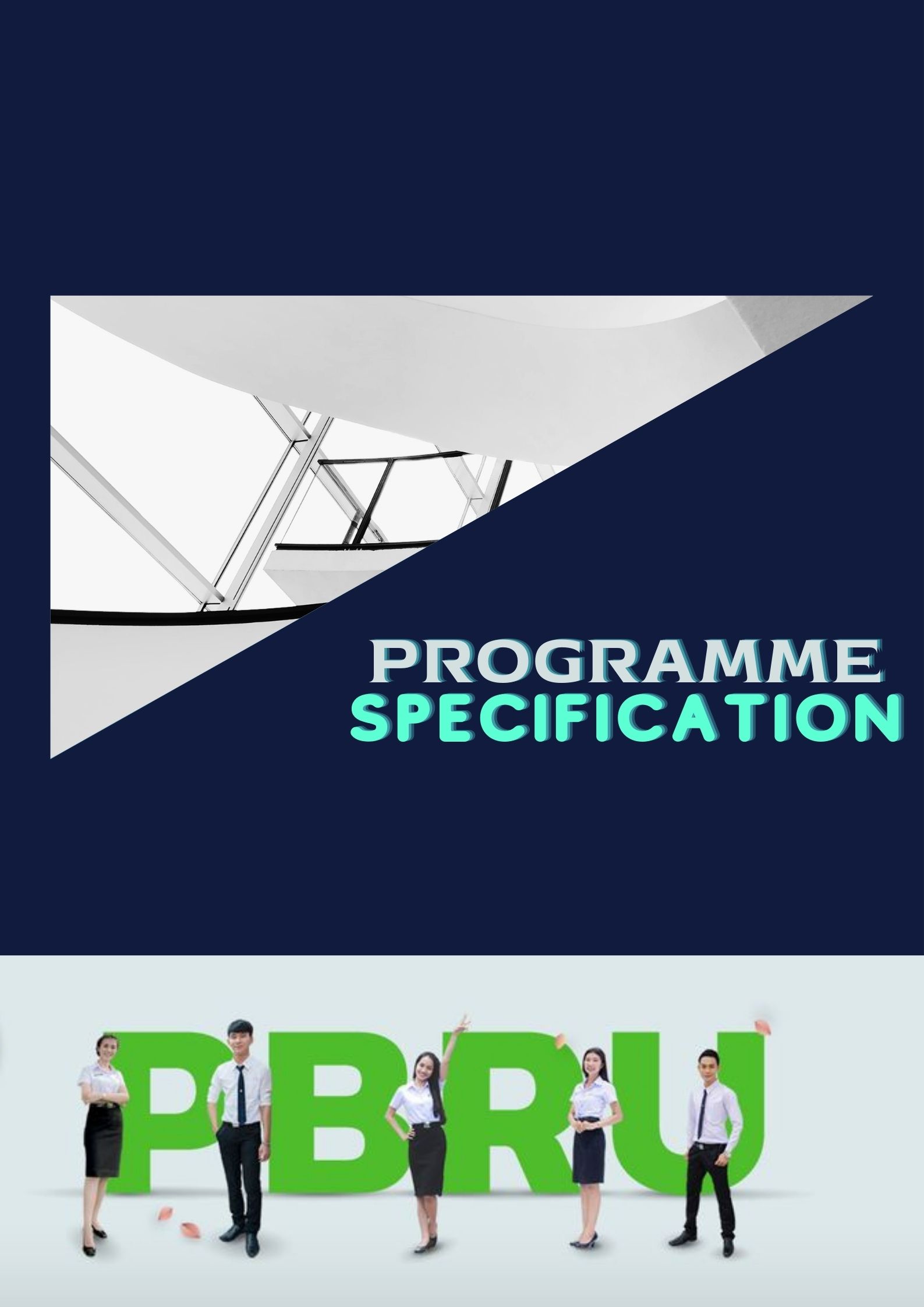 รายละเอียดของหลักสูตร 
หลักสูตร ..........................................................สาขาวิชา ......................................................... (CHECO ข้อ 1.2.7)(หลักสูตรใหม่ / หลักสูตรปรับปรุง พ.ศ. ..........) (CHECO ข้อ 1.1)คณะ................มหาวิทยาลัยราชภัฏเพชรบุรีชื่อสถาบันอุดมศึกษา 	มหาวิทยาลัยราชภัฏเพชรบุรีคณะ....................................................................................... (CHECO ข้อ 1.1)1. ชื่อปริญญา ประกาศนียบัตรบัณฑิต ประกาศนียบัตรบัณฑิตขั้นสูง และสาขาวิชา1.1 ชื่อปริญญาและสาขาวิชา    ชื่อเต็ม (ภาษาไทย)       : ..............................................(....................................) (CHECO ข้อ 1.2.3)    ชื่อย่อ  (ภาษาไทย)       : ..............................................(.....................................) (CHECO ข้อ 1.2.5)    ชื่อเต็ม (ภาษาอังกฤษ)   : Bachelor of.........................(....................................) (CHECO ข้อ 1.2.4)    ชื่อย่อ  (ภาษาอังกฤษ)   : B.Eng. (.......................................................)  (CHECO ข้อ1.2.6)                                   B.S.Tech.Ed. (............................................)                                   B.Sc.  (............................................)                                   B.F.A. (............................................)                                   B.B.A. (............................................)       1.2 รหัสและชื่อหลักสูตร    รหัส             : …………(ระบุรหัส 14 หลักในระบบ CHECO)…………    ภาษาไทย      : หลักสูตร.........................................สาขาวิชา............................. )    ภาษาอังกฤษ  : Bachelor of.....................................Program in ...................... 1.3. วิชาเอก  (ให้ระบุวิชาเอกถ้ามี) (CHECO ข้อ 1.3.1)1.4. จำนวนหน่วยกิตที่เรียนตลอดหลักสูตร (CHECO ข้อ 1.3.2)    ไม่น้อยกว่า…….หน่วยกิต1.5 รูปแบบของหลักสูตร เช่นปริญญาทางวิชาการ/ปฏิบัติการ  (CHECO ข้อ 1.2.1 )ระบุรูปแบบของหลักสูตร เช่น หลักสูตรระดับปริญญาตรีทางวิชาการ หลักสูตรปริญญาตรีทางวิชาชีพหรือปฏิบัติการ ให้ตรงตามข้อบังคับของมหาวิทยาลัย1.6 ภาษาที่ใช้ 	ภาษาไทย1.7 การรับสมัครนักศึกษา 	รับนักศึกษาไทยและนักศึกษาต่างชาติที่สามารถใช้ภาษาไทยได้เป็นอย่างดี1.8 การให้ปริญญาแก่ผู้ศึกษา (CHECO ข้อ 1.1)	ให้ปริญญาเพียงสาขาวิชาเดียว (หรือให้ปริญญามากกว่า 1 สาขาวิชา)1.9 สถานภาพของหลักสูตรและการพิจารณาอนุมัติ/เห็นชอบหลักสูตร-  หลักสูตรใหม่ เริ่มเปิดสอน-  หลักสูตร.........ปรับปรุง  พ.ศ. 25… ปรับปรุงจากหลักสูตร....................พ.ศ. ........ เริ่มเปิดสอนภาคการศึกษาที่ 1 ปีการศึกษา 2567 (CHECO ข้อ 1.4)- ได้รับความเห็นชอบจากคณะกรรมการประจำคณะ .......  ในการประชุมครั้งที่ ......... เมื่อวันที่ ...... เดือน............ พ.ศ. .....- ได้รับความเห็นชอบจากคณะกรรมการบัณฑิตศึกษา มหาวิทบาลัยราชภัฏเพชรบุรี  ในการประชุมครั้งที่ ......... เมื่อวันที่ ...... เดือน............ พ.ศ. .....- ได้รับความเห็นชอบจากสภาวิชาการมหาวิทยาลัยราชภัฏเพชรบุรี    ในการประชุมครั้งที่ ......... เมื่อวันที่ ...... เดือน............ พ.ศ. .....- ได้รับอนุมัติ/เห็นชอบหลักสูตรจากสภามหาวิทยาลัยราชภัฏเพชรบุรี    ในการประชุมครั้งที่ ......... เมื่อวันที่ ...... เดือน............ พ.ศ. .....  (CHECO ข้อ 1.1)- ได้รับอนุมัติ/เห็นชอบหลักสูตรจากสภาวิชาชีพ (**ถ้ามี)   ในการประชุมครั้งที่ ......... เมื่อวันที่ ...... เดือน............ พ.ศ. .....1.10 อาชีพที่สามารถประกอบได้หลังสำเร็จการศึกษา	1) …..	2) …..อาชีพที่สามารถประกอบได้หลังสำเร็จการศึกษาต้องสอดคล้องกับวัตถุประสงค์ของหลักสูตร และควรเป็นอาชีพหลักที่หลักสูตรมุ่งหวัง จะมีการสอบถามจากผู้มีส่วนได้ส่วนเสียตามอาชีพที่ระบุไว้1.11 สถานที่การจัดการศึกษา  (CHECO ข้อ 1.1)คณะ....................... มหาวิทยาลัยราชภัฏเพชรบุรี1.12 ความร่วมมือกับสถาบันหรือหน่วยงานอื่น หลักสูตรเฉพาะของสถาบันที่จัดการเรียนการสอนโดยตรง หรือ หลักสูตรความร่วมมือกับ…………(สถาบันการศึกษา/หน่วยงานอื่น ๆ โดยต้องระบุชื่อสถาบันการศึกษา/หน่วยงานที่ทำความร่วมมือด้วย)2. ปรัชญา วัตถุประสงค์ ผลลัพธ์การเรียนรู้2.1 ปรัชญาการศึกษาของมหาวิทยาลัยปรัชญาการศึกษาของมหาวิทยาลัยราชภัฏเพชรบุรี โดยมติเห็นชอบจากสภามหาวิทยาลัยราชภัฏเพชรบุรีในคราวประชุมครั้งที่ 10/2565 วันที่ 17 ตุลาคม พ.ศ. 2565 และประกาศใช้ตั้งแต่วันที่ 2 พฤศจิกายน พ.ศ. 2565 ความว่า “การจัดการศึกษาที่มุ่งเน้นผลลัพธ์ สร้างการเรียนรู้ตลอดชีวิตทุกช่วงวัยด้วยการศึกษาแบบยืดหยุ่น เน้นสมรรถนะผู้เรียนเป็นสำคัญ สร้างประสบการณ์จากการปฏิบัติ มีความภาคภูมิใจในตนเอง สังคมและสถาบัน อยู่ร่วมกันอย่างมีความสุขด้วยคุณธรรม จริยธรรม บนพื้นฐานหลักปรัชญาของเศรษฐกิจพอเพียง เพื่อยกระดับคุณภาพชีวิต และการพัฒนาท้องถิ่นอย่างยั่งยืน”2.2 หลักการและเหตุผลของหลักสูตร ………………………………………………………………………………………………………………………………………………………….............…………………………………………………………………………………………………………………………………………………….............……………………………………………………………………………………………………………………………………2.3 ปรัชญา ความสำคัญ และวัตถุประสงค์ของหลักสูตร2.3.1 ปรัชญาของหลักสูตร2.3.2 ความสำคัญของหลักสูตร2.3.3 วัตถุประสงค์และผลลัพธ์การเรียนรู้ที่คาดหวังของหลักสูตร 2.3.3.1 ผลลัพธ์การเรียนรู้ที่คาดหวังของหลักสูตร (Program Learning Outcomes: PLOs)1) …………………………………………………………………………………………………………………………………….2) …………………………………………………………………………………………………………………………………3) ……………………………………………………………………………………………………………………………………2.3.3.2 ผลลัพธ์การเรียนรู้ที่คาดหวังของหลักสูตร (Program Learning Outcomes: PLOs)PLO 1: ……………………………………………………………………………………………PLO 2: ………………………………………………………………………………………………PLO 3: ………………………………………………………………………………………………PLO 4: ……………………………………………………………………………………2.3.4 ความคาดหวังของผลลัพธ์การเรียนรู้เมื่อสิ้นปีการศึกษา (YLOs) หมายเหตุ ตารางแสดงความสอดคล้องของผลลัพธ์การเรียนรู้ที่คาดหวังของหลักสูตร (PLOs) กับจำแนกตามรายวิชาเฉพาะตามลำดับชั้นปี (YLOs) (ภาคผนวก......)ระบุผลความคาดหวังของผลลัพธ์การเรียนรู้เมื่อสิ้นปีการศึกษาว่านักศึกษาควรต้องมีสมรรถนะหรือสามารถปฏิบัติสิ่งใดได้บ้างเมื่อเรียนจบแต่ละชั้นปี ให้ดูจาก PLO ของรายวิชาในแต่ละปีการศึกษานั้น3. โครงสร้างของหลักสูตร รายวิชาและหน่วยกิต3.1 โครงสร้างหลักสูตร (CHECO ข้อ 1.3.2)3.1.1 จำนวนหน่วยกิต รวมตลอดหลักสูตร	ไม่น้อยกว่า		หน่วยกิต3.1.2 โครงสร้างหลักสูตร	ไม่น้อยกว่า		หน่วยกิต	แผน ก หมวดที่ 1 วิชาบังคับ 	ไม่น้อยกว่า		หน่วยกิตหมวดที่ 2 วิชาเฉพาะ 	ไม่น้อยกว่า		หน่วยกิตหมวดที่ 3 วิชาเลือก 	ไม่น้อยกว่า		หน่วยกิตหมวดที่ 4 วิชาวิทยานิพนธ์ 	ไม่น้อยกว่า		หน่วยกิต3.1.3 รายวิชา3.2 ระบบการจัดการศึกษาระบบการจัดการศึกษาระบบทวิภาค โดย 1 ปีการศึกษาแบ่งออกเป็น 2 ภาคการศึกษาปกติ 1 
ภาคการศึกษาปกติมีระยะเวลาศึกษาไม่น้อยกว่า 15 สัปดาห์ และ/หรือ การจัดการศึกษาระบบคลังหน่วยกิต ตามประกาศของมหาวิทยาลัย ที่ใช้อยู่ในปัจจุบันหรือ ระบบการจัดการศึกษาระบบไตรภาค โดย 1 ปีการศึกษาแบ่งออกเป็น 3 ภาคการศึกษาปกติ 1 
ภาคการศึกษาปกติมีระยะเวลาศึกษาไม่น้อยกว่า 15 สัปดาห์ และภาคการศึกษาฤดูร้อนไม่น้อยกว่า 15 สัปดาห์ และ/หรือ การจัดการศึกษาระบบคลังหน่วยกิต ตามประกาศของมหาวิทยาลัย ที่ใช้อยู่ในปัจจุบัน3.3 การจัดการศึกษาภาคฤดูร้อน หากมีการจัดการศึกษาภาคฤดูร้อน ระบุช่วงเดือนในการจัดการศึกษาภาคฤดูร้อน หากไม่มี ระบุว่า ไม่มี ทั้งนี้ขึ้นอยู่กับการพิจารณาของคณะกรรมการประจำหลักสูตร3.4 ระยะเวลาการดำเนินการหลักสูตรภาคการศึกษาที่ 1 เริ่มเปิดสอนในเดือนกรกฎาคม  – เดือนพฤศจิกายนภาคการศึกษาที่ 2 เริ่มเปิดสอนในเดือนธันวาคม  – เดือนมีนาคมภาคฤดูร้อน เริ่มเปิดสอนในเดือนเมษายน – เดือนมิถุนายน (ถ้ามี)3.5 คุณสมบัติของผู้เข้าศึกษา 3.5.13.5.2 มีคุณสมบัติอื่น ๆ ให้เป็นไปตามข้อบังคับมหาวิทยาลัยราชภัฏเพชรบุรี ว่าด้วยการจัดการศึกษาระดับบัณฑิตศึกษา พ.ศ. 2565 (ภาคผนวก ......)ระบุ คุณสมบัติผู้เข้าศึกษาในหลักสูตรที่สอดคล้องกับระดับการศึกษาตามเกณฑ์มาตรฐานหลักสูตรระดับอุดมศึกษา 3.6 การลงทะเบียนเรียนและการเทียบโอนผลการศึกษา นักศึกษาภาคปกติ ลงทะเบียนได้ไม่เกิน 22 หน่วยกิต ในแต่ละภาคการศึกษาปกติ และลงทะเบียนได้
ไม่เกิน 9 หน่วยกิต สำหรับการศึกษาภาคฤดูร้อน หากต้องลงทะเบียนเรียนนอกเหนือจากนี้ ให้เป็นไปตามข้อบังคับมหาวิทยาลัยราชภัฏเพชรบุรี ว่าด้วย การจัดการศึกษาระดับบัณฑิตศึกษา พ.ศ. 2565  และ/หรือ การลงทะเบียนในระบบการจัดการศึกษาระบบคลังหน่วยกิต ตามประกาศของมหาวิทยาลัย ที่ใช้อยู่ในปัจจุบัน3.7 การวัดผลและการสำเร็จการศึกษา   	การวัดและประเมินผลและการสำเร็จการศึกษา ให้เป็นไปตามข้อบังคับมหาวิทยาลัยราชภัฏเพชรบุรี ว่าด้วย การจัดการศึกษาระดับบัณฑิตศึกษา พ.ศ. 2565 3.8 แผนการรับนักศึกษา ระบุจำนวนนักศึกษาแต่ละปีการศึกษา (CHECO ข้อ 1.8.1)หากมีแผนการศึกษาหลายแขนง  ต้องแยกจำนวนแผนการรับนักศึกษาให้ครบทุกแขนงตัวอย่าง3.9 รูปแบบการจัดการศึกษา	 ชั้นเรียน 100%	 ออนไลน์ 100%	 แบบ Blended learning แบบ คลังหน่วยกิต           แบบ Workshop หรือแบบอื่นๆ ระบุ……………………………………………………….เพื่อให้หลักสูตรมีความยืดหยุ่นในการจัดการเรียนการสอนเพื่อรองรับการเปลี่ยนแปลงในอนาคต3.10 งบประมาณหลักสูตร………………………………………………………… ตัวอย่าง3.11 แผนการศึกษาข้อสังเกต  โปรดตรวจสอบผลรวมจำนวนหน่วยกิตแต่ละภาคการเรียนและผลยอดรวมของหน่วยกิตของทุกภาคการศึกษาและทุกปีการศึกษา  ให้ตรงกับโครงสร้างหลักสูตร เพื่อป้องกันหน่วยกิตไม่ครบตามโครงสร้างกรณี วิชาเลือก ไม่ต้องระบุรหัสวิชากับชื่อวิชาปี 1 ภาคการศึกษาที่ 1ชั่วโมงเรียน/สัปดาห์ ไม่น้อยกว่า xxปี 1 ภาคการศึกษาที่ 2ปี 2 ภาคการศึกษาที่ 1ปี 2 ภาคการศึกษาที่ 23.12 คำอธิบายรายวิชาในแต่ละหมวดหมวดที่ 1 หมวดวิชาบังคับ3.13 อาจารย์ผู้รับผิดชอบหลักสูตร/อาจารย์ประจำหลักสูตร3.13.1 อาจารย์ผู้รับผิดชอบหลักสูตร  (CHECO ข้อ 1.4.2 )3.13.2อาจารย์ประจำหลักสูตร (CHECO ข้อ 1.4.3)อาจารย์ประจำหลักสูตรต้องมีคุณสมบัติสอดคล้องตามเกณฑ์มาตรฐานหลักสูตรระดับปริญญาตรี พ.ศ.2565 และเกณฑ์มาตรฐานหลักสูตรระดับบัณฑิตศึกษา พ.ศ.2565 เช่น-	ระดับปริญญาตรี 	1. คุณวุฒิระดับปริญญาโทหรือเทียบเท่า หรือดำรงตำแหน่งทางวิชาการไม่ต่ำกว่าผู้ช่วยศาสตราจารย์ ในสาขาที่ตรงหรือสัมพันธ์กับสาขาวิชาที่เปิดสอน	2. มีผลงานทางวิชาการอย่างน้อย 1 รายการในรอบ 5 ปีย้อนหลัง-	ระดับปริญญาโท คุณวุฒิขั้นต่ำปริญญาโทหรือเทียบเท่า  มีผลงานทางวิชาการอย่างน้อย 3 รายการในรอบ 5 ปีย้อนหลัง โดยอย่างน้อย 1 รายการต้องเป็นผลงานวิจัย-	ระดับปริญญาเอก คุณวุฒิขั้นต่ำปริญญาเอกหรือเทียบเท่า หรือขั้นต่ำปริญญาโทหรือเทียบเท่าที่มีตำแหน่งรองศาสตราจารย์ขึ้นไป  มีผลงานทางวิชาการอย่างน้อย 3 รายการในรอบ 5 ปีย้อนหลัง 4. การจัดกระบวนการเรียนรู้4.1 การประเมินผลลัพธ์การเรียนรู้ที่คาดหวังของหลักสูตร (PLOs)ลงรายการสำคัญๆ ของผลลัพธ์การเรียนรู้จากประสบการณ์ภาคสนามที่ต้องการ โดยผลลัพธ์การเรียนรู้ของประสบการณ์ภาคสนามต้องสอดคล้องกับ CLOs ของรายวิชาฝึกประสบการณ์ภาคสนาม ที่ระบุไว้ในภาคผนวก ก คำอธิบายรายวิชา5.ความพร้อมและศักยภาพในการบริหารจัดการหลักสูตร ซึ่งรวมทั้งคณาจารย์และที่ปรึกษาวิทยานิพนธ์ 5.1 ด้านกายภาพ 1) ห้องเรียน ……………………………………………………………………………………………….……..2) ห้องปฏิบัติการ  ………………………………………………………………………………..3) สิ่งอำนวยความสะดวกเพื่อการเรียนรู้ ( เช่น ห้องสมุด) ……………………………………5.2 ด้านวิชาการ	(แสดงจำนวนผลงานวิชาการและสิ่งประดิษฐ์ ของอาจารย์ประจำหลักสูตร ในรอบ 5 ปี ย้อนหลัง)5.3 ด้านการเงินและการบัญชี(ตัวอย่าง)	ทางหลักสูตรได้รับการจัดสรรงบประมาณในแต่ละปีการศึกษาจากมหาวิทยาลัยแบ่งเป็น ...... แหล่ง คือ1) เงินแผ่นดิน (งบประมาณที่คณะได้รับจัดสรรจากสำนักงบประมาณตามพระราชบัญญัติงบประมาณรายจ่ายประจำปี) คณะนำมาจัดสรรเป็นงบประมาณตาม Function (รายจ่ายพื้นฐาน) รายจ่ายตามแผนยุทธศาสตร์ และงบลงทุน (ครุภัณฑ์)2) เงินรายได้มหาวิทยาลัย (งบประมาณที่มหาวิทยาลัยได้จัดสรรรายรับให้กับคณะตามระเบียบว่าด้วยเงินรายได้ฯ และหลักเกณฑ์การจัดสรรงบประมาณรายจ่ายเงินรายได้ประจำปี) คณะนำมาจัดสรรเป็นรายจ่ายตามแผนยุทธศาสตร์5.4 ด้านบริหารจัดการ 5.4.1 การเตรียมการสำหรับอาจารย์ใหม่1) อาจารย์ใหม่ทุกคนเข้ารับการปฐมนิเทศจากมหาวิทยาลัยราชภัฏเพชรบุรีหรือคณะ1.1) ภาระหน้าที่ของอาจารย์ 4 ด้าน ทั้งด้านการผลิตบัณฑิต การวิจัย การบริการวิชาการ และทำนุบำรุงศิลปวัฒนธรรม1.2) กฎระเบียบข้อบังคับพนักงานสายวิชาการ1.3) หลักสูตรที่เปิดสอนการจัดแผนการเรียนตลอดหลักสูตร และการจัดกิจกรรมเสริม2) คณะให้อาจารย์อาวุโสเป็นพี่เลี้ยง โดยมีหน้าที่2.1) ให้คำปรึกษา เพื่อการเรียนรู้ เพื่อการปรับตัวเข้าสู่เป็นอาจารย์2.2) ให้คำแนะนำ นิเทศการสอนทั้งในภาคทฤษฎี และภาคปฏิบัติ2.3) ประเมินและติดตามความก้าวหน้าในการปฏิบัติงานของอาจารย์ใหม่3) อาจารย์ทุกคนในสาขาวิชา ต้องได้รับการพัฒนา ในด้านการจัดการเรียนการสอน และมีเทคโนโลยีที่ทันสมัย โดยมีการจัดสัมมนาภายในและภายนอก โดยส่งเสริมให้อาจารย์เข้าร่วมอย่างต่อเนื่อง3.1) สนับสนุนให้เข้าร่วมอบรม ประชุมวิชาการภายในมหาวิทยาลัย3.2) สนับสนุนให้เข้าร่วมอบรมประชุมวิชาการภายนอกภายใน3.3) ศึกษาดูงานภายใน และต่างประเทศ3.4) สนับสนุนให้จัดตั้งหน่วยวิจัยในเรื่องที่เชี่ยวชาญเฉพาะทาง 3.5) สนับสนุนให้เข้าร่วมกับนักวิจัยอาวุโสและร่วมวิจัยกับภาคอุตสาหกรรม3.6) เข้าร่วมนำเสนอผลงานการวิจัยทั้งภายในและภายนอกประเทศ5.4.2 การพัฒนาความรู้และทักษะให้แก่อาจารย์1) การพัฒนาทักษะการจัดการเรียนการสอน การวัดและการประเมินผล1.1) กำหนดให้อาจารย์ต้องเข้ารับการอบรม เพื่อพัฒนาอาจารย์ในหัวข้อต่าง ๆ ที่เกี่ยวข้องกับการจัดการเรียนการสอน การวัดและการประเมินผล การวิจัย และการผลิตผลงานทางวิชาการ1.2) ศึกษาดูงานทั้งในประเทศ และ/หรือต่างประเทศเกี่ยวกับการจัดการเรียนการสอน 
การวัดและการประเมินผล การวิจัย และการผลิตผลงานทางวิชาการ1.3) ส่งเสริมหรือสร้างโอกาสให้อาจารย์มีการแลกเปลี่ยนเรียนรู้ประสบการณ์ด้านการจัดการเรียนการสอน การวัดและการประเมินผล การวิจัย และการผลิตผลงานทางวิชาการระหว่างอาจารย์ในหลักสูตร1.4 ) มีการพัฒนาคณาจารย์ในเรื่องการจัดกระบวนการเรียนรู้ ทั้งในระบบชั้นเรียนและผ่านระบบเทคโนโลยีสารสนเทศด้วยเทคนิควิธีการต่าง ๆ ที่เน้นผู้เรียนเป็นสำคัญ การประเมินผลลัพธ์ การเรียนรู้และการพัฒนาการเรียนรู้ของผู้เรียน รวมทั้งการให้คำปรึกษาและการดูแลผู้เรียนให้ประสบความสำเร็จในการศึกษา2) การพัฒนาวิชาการและวิชาชีพด้านอื่น ๆ2.1) พัฒนาอาจารย์ด้านวิชาการและวิชาชีพ และตำแหน่งวิชาการ ได้แก่ ด้านการสอน การวิจัย การบริการวิชาการ การทำนุบำรุงศิลปวัฒนธรรม และการทำผลงานเพื่อกำหนดตำแหน่งทางวิชาการ2.2) ส่งเสริมให้อาจารย์เข้าร่วมอบรม การประชุมสัมมนา และดูงานทางวิชาการและวิชาชีพในสถานศึกษาหรือองค์กรต่าง ๆ ที่เกี่ยวข้องทั้งในประเทศและหรือต่างประเทศ2.3) ส่งเสริมให้อาจารย์ผลิต และการนำเสนอผลงานทางวิชาการในรูปแบบต่าง ๆ ในการประชุมวิชาการทั้งใน และหรือต่างประเทศ5.4.3 การพัฒนาเชิงวิชาชีพแก่บุคลากรสายสนับสนุน (ถ้ามี)1) กำหนดภาระงานพนักงานสายสนับสนุนประจำห้องปฏิบัติการและการทำหน้าที่เป็นผู้ช่วยสอน2) สนับสนุนให้เข้ารับการอบรม เพื่อพัฒนางานที่รับผิดชอบ3) สนับสนุนให้ไปศึกษาดูงานด้านวิชาชีพทั้งภายในและภายนอกประเทศ4) ส่งเสริมให้พัฒนาด้านสารสนเทศแก่บุคลากรสายสนับสนุน5) ส่งเสริมให้มีการศึกษาต่อในระดับที่สูงขึ้น5.4.4 การกำกับดูแลและประเมินผล 1) การวัดและประเมินผลการจัดกระบวนการเรียนรู้ ทั้งในระบบชั้นเรียน และผ่านระบบเทคโนโลยีสารสนเทศด้วยเทคนิควิธีการต่าง ๆ ที่เน้นผู้เรียนเป็นสำคัญ การประเมินผลลัพธ์ การเรียนรู้และการพัฒนาการเรียนรู้ของผู้เรียน รวมทั้งการให้คำปรึกษาและการดูแลผู้เรียนให้ประสบความสำเร็จในการศึกษา2) การวัดและประเมินผลการเตรียมความพร้อม และศักยภาพในการบริหารจัดการหลักสูตร 
ซึ่งรวมถึงคณาจารย์และที่ปรึกษาวิทยานิพนธ์อธิบายความพร้อมด้านต่าง ๆ ของหลักสูตร ตามกฎกระทรวงมาตรฐานการจัดการศึกษาระดับอุดมศึกษา พ.ศ. 2565 ข้อ 6 ประกอบด้วย 4 ด้าน และการพัฒนาสมรรถนะอาจารย์ด้านการจัดการเรียนการสอน เพื่อให้บรรลุผลลัพธ์การเรียนรู้ที่คาดหวัง 6. การประเมินผลการเรียนและเกณฑ์การสำเร็จการศึกษา6.1 หลักเกณฑ์ในการให้คะแนน	หลักเกณฑ์การให้คะแนนเป็นไปตามข้อบังคับของมหาวิทยาลัยราชภัฏเพชรบุรี ว่าด้วยการจัดการศึกษาระดับบัณฑิตศึกษา พ.ศ. 2565 ถ้าสถาบันอุดมศึกษา วิทยาลัย ภาควิชา หรือหลักสูตรมีนโยบายหรือกฎ ระเบียบ เกี่ยวกับการให้ระดับคะแนนนักศึกษา โดยให้คำนึงถึงการประเมินที่สะท้อนให้เห็นผลลัพธ์การเรียนรู้ตามที่คาดหวังเป็นสำคัญ (ให้กล่าวถึงนโยบายหรือ กฎ ระเบียบนั้นๆ หรือแนบเอกสารดังกล่าว)6.2 การทวนสอบผลสัมฤทธิ์ของนักศึกษาดำเนินการแต่งตั้งคณะกรรมการทวนสอบกลางของคณะ กำหนดขั้นตอนและวิธีการทวนสอบ ระยะเวลาการดำเนินการทวนสอบ แนวปฏิบัติกรณีการประเมินผลสัมฤทธิ์ (เกรด) ผิดปกติ และ
การรายงานผลการทวนสอบ6.2.1 การทวนสอบมาตรฐานผลการเรียนรู้ขณะนักศึกษายังไม่สำเร็จการศึกษาการทวนสอบในระดับรายวิชาทั้งภาคทฤษฎีและภาคปฏิบัติ อย่างน้อยร้อยละ 25 ของรายวิชาที่เปิดสอนในภาคการศึกษานั้น1) การทวนสอบในระดับหลักสูตร1.1) สอบถามความคิดเห็นของบัณฑิตโดยใช้แบบสอบถามหรือประชุมร่วมกัน1.2) ให้สถานประกอบการมีส่วนร่วมในการประเมินมาตรฐานผลการเรียนรู้ของนักศึกษาจากการฝึกประสบการณ์วิชาชีพ หรือสหกิจศึกษา1.3) มีคณะกรรมการตรวจสอบและประเมินผลการฝึกปฏิบัติงาน โครงงาน และ/หรือ
ปัญหาพิเศษ ที่ผู้เรียนได้รับมอบหมาย6.2.2 การทวนสอบมาตรฐานผลการเรียนรู้หลังจากนักศึกษาสำเร็จการศึกษา1) การได้งานทำของบัณฑิต ประเมินจากบัณฑิตแต่ละรุ่นที่จบการศึกษา ในด้านความรู้ได้รับตรงกับงานที่ทำ ทักษะความสามารถที่เรียนนำไปใช้ได้กับงานที่ทำ ความมั่นใจของบัณฑิตในการประกอบอาชีพ2) การตรวจสอบจากผู้ประกอบการ โดยการขอเข้าสัมภาษณ์ หรือการส่งแบบสอบถาม
เพื่อประเมินความพึงพอใจในบัณฑิตที่จบการศึกษา และเข้าทำงานในสถานประกอบการนั้น ๆ3) การประเมินตำแหน่ง และ/หรือความก้าวหน้าในสายงานของบัณฑิต4) การประเมินจากสถานศึกษาอื่น โดยสอบถามระดับความพึงพอใจในด้านความรู้ ความพร้อม และคุณสมบัติด้านอื่น ๆ ของบัณฑิตที่เข้าศึกษาเพื่อปริญญาที่สูงขึ้นในสถานศึกษานั้น ๆ5) การประเมินจากศิษย์เก่าที่ไปประกอบอาชีพ ด้านความรู้จากสาขาวิชาที่เรียน สามารถนำไปประกอบอาชีพได้ ข้อเสนอแนะในการปรับปรุงหลักสูตรจากศิษย์เก่า และ/หรือข้อเสนอแนะจากผู้ทรงคุณวุฒิภายนอก อาจารย์พิเศษ ต่อความพร้อมของนักศึกษาในการเรียน และคุณสมบัติอื่น ๆ ที่เกี่ยวกับกระบวนการเรียนรู้ และการพัฒนาองค์ความรู้ของนักศึกษาอธิบายกระบวนการให้สอดคล้องกับแนวทางการปฏิบัติจริงของหลักสูตร เพื่อให้มั่นใจได้ว่าสามารถปฏิบัติได้ตามที่กำหนด ตัวอย่างเช่น การทำวิจัยผลสัมฤทธิ์ การประเมินคุณภาพโดยองค์กรภายในและจากหน่วยงานภายนอกที่ได้รับการยอมรับภายในประเทศจนถึงระดับสากล เป็นกระบวนการที่หลักสูตรดำเนินการจริงหรือไม่ เป็นต้น และระบุช่วงเวลาการวัดที่ชัดเจน เช่น เวลาที่วัด ความถี่  เป็นต้น (หลักฐานจาก SAR (PBRU QF7))6.3 เกณฑ์การสำเร็จการศึกษา1. แผน ก.1) ....2) ....ระบุ เกณฑ์การสำเร็จการศึกษาให้ครบทุกข้อ ตามประกาศของมหาวิทยาลัย และถ้ามีเกณฑ์การสำเร็จการศึกษานอกเหนือจากระเบียบมหาวิทยาลัยให้ระบุเพิ่มเติม เช่น เกณฑ์คะแนนภาษาอังกฤษ หรือผลงานตีพิมพ์เผยแพร่ เป็นต้น ทั้งนี้ เกณฑ์ที่ระบุเพิ่มเติมต้องไม่ต่ำกว่าระเบียบมหาวิทยาลัยฯ ด้วย7. การประกันคุณภาพการศึกษา7.1 การกำกับมาตรฐานการกำกับมาตรฐาน หลักสูตรมีการกำกับมาตรฐานตามกรอบมาตรฐานคุณวุฒิประกาศมหาวิทยาลัยราชภัฏเพชรบุรี เรื่อง กรอบมาตรฐานคุณวุฒิระดับอุดมศึกษา มหาวิทยาลัยราชภัฏเพชรบุรี พ.ศ. 2565 และประกาศคณะกรรมการมาตรฐานการอุดมศึกษา เรื่อง เกณฑ์มาตรฐานหลักสูตรระดับบัณฑิตศึกษา พ.ศ. 2565 ดังนี้ 7.1.1 อาจารย์ประจำหลักสูตร มีคุณวุฒิขั้นต่ำปริญญาโทหรือเทียบเท่า และมีผลงานทางวิชาการที่ไม่ใช่ส่วนหนึ่งของการศึกษาเพื่อรับปริญญาของตนเอง โดยเป็นผลงานทางวิชาการที่ได้รับการเผยแพร่ตามหลักเกณฑ์ที่กำหนดในการพิจารณาแต่งตั้งให้บุคคลดำรงตำแหน่งทางวิชาการอย่างน้อย 3 รายการ ในรอบ 5 ปีย้อนหลัง และอย่างน้อย 1 รายการต้องเป็นผลงานวิจัย7.1.2 อาจารย์ผู้รับผิดชอบหลักสูตร อาจารย์ผู้รับผิดชอบหลักสูตร มีจำนวนอย่างน้อย 3 คน มีคุณวุฒิปริญญาเอกหรือเทียบเท่า หรือขั้นต่ำปริญญาโทหรือเทียบเท่าที่มีตำแหน่งรองศาสตราจารย์ หรือเทียบเท่า และมีผลงานทางวิชาการที่ไม่ใช่ส่วนหนึ่งของการศึกษาเพื่อรับปริญญาของตนเอง โดยเป็นผลงานทางวิชาการที่ได้รับการเผยแพร่ตามหลักเกณฑ์ที่กำหนดในการพิจารณาแต่งตั้งให้บุคคลดำรงตำแหน่งทางวิชาการอย่างน้อย 3 รายการ ในรอบ 5 ปีย้อนหลัง และอย่างน้อย 1 รายการต้องเป็นผลงานวิจัย7.1.3 อาจารย์ที่ปรึกษาวิทยานิพนธ์ และการค้นคว้าอิสระ 1) อาจารย์ที่ปรึกษาวิทยานิพนธ์หลัก ต้องเป็นอาจารย์ประจำหลักสูตร มีคุณวุฒิปริญญาเอกหรือเทียบเท่า หรือขั้นต่ำปริญญาโทหรือเทียบเท่าที่มีตำแหน่งรองศาสตราจารย์หรือเทียบเท่า และมีผลงานทางวิชาการที่ไม่ใช่ส่วนหนึ่งของการศึกษาเพื่อรับปริญญาของตนเอง โดยเป็นผลงานทางวิชาการที่ได้รับการ เผยแพร่ตามหลักเกณฑ์ที่กำหนดในการพิจารณาแต่งตั้งให้บุคคลดำรงตำแหน่งทางวิชาการอย่างน้อย 3 รายการ ในรอบ 5 ปีย้อนหลัง และอย่างน้อย 1 รายการ ต้องเป็นผลงานวิจัย 2) อาจารย์ที่ปรึกษาวิทยานิพนธ์ร่วม (ถ้ามี) ต้องมีคุณวุฒิและคุณสมบัติดังนี้ 2.1) อาจารย์ที่ปรึกษาวิทยานิพนธ์ร่วมที่เป็นอาจารย์ประจำหลักสูตร หรืออาจารย์ประจำหรือนักวิจัยประจำ ต้องมีคุณวุฒิและผลงานทางวิชาการเช่นเดียวกับอาจารย์ที่ปรึกษาวิทยานิพนธ์หลัก 2.2) สำหรับอาจารย์ที่ปรึกษาวิทยานิพนธ์ร่วมที่เป็นผู้ทรงคุณวุฒิภายนอกต้องมีคุณวุฒิปริญญาเอกหรือเทียบเท่า และมีผลงานทางวิชาการที่ได้รับการตีพิมพ์เผยแพร่ในวารสาร ที่มีชื่ออยู่ในฐานข้อมูลที่เป็นที่ยอมรับ ซึ่งตรงหรือสัมพันธ์กับหัวข้อวิทยานิพนธ์ไม่น้อยกว่า 5 เรื่อง กรณีผู้ทรงคุณวุฒิภายนอกที่ไม่มีคุณวุฒิและผลงานทางวิชาการ ตามที่กำหนดข้างต้น ผู้ทรงคุณวุฒิภายนอกจะต้องเป็นผู้มีความรู้ความเชี่ยวชาญและประสบการณ์สูงเป็นที่ยอมรับ ซึ่งตรงหรือสัมพันธ์กับหัวข้อวิทยานิพนธ์ โดยผ่านความเห็นชอบจากสภามหาวิทยาลัย7.1.4 อาจารย์ผู้สอบวิทยานิพนธ์ ต้องประกอบด้วยอาจารย์ประจำหลักสูตรและผู้ทรงคุณวุฒิภายนอกมหาวิทยาลัย โดยอาจมีอาจารย์ประจำหรือนักวิจัยประจำร่วมเป็นผู้สอบด้วย รวมไม่น้อยกว่า 3 คน ทั้งนี้ ประธานกรรมการสอบต้องไม่เป็นอาจารย์ที่ปรึกษาวิทยานิพนธ์หลัก หรือ อาจารย์ที่ปรึกษาวิทยานิพนธ์ร่วม โดยอาจารย์ผู้สอบวิทยานิพนธ์ ต้องมีคุณวุฒิ คุณสมบัติและผลงานทางวิชาการ ดังนี้1) กรณีอาจารย์ประจำหลักสูตรหรืออาจารย์ประจำหรือนักวิจัยประจำ ต้องมีคุณวุฒิปริญญาเอกหรือเทียบเท่าหรือขั้นต่ำปริญญาโทหรือเทียบเท่าที่มีตำแหน่งรองศาสตราจารย์และมีผลงานทางวิชาการที่ไม่ใช่ส่วนหนึ่งของการศึกษาเพื่อรับปริญญาของตนเอง โดยเป็นผลงานทางวิชาการที่ได้รับการเผยแพร่ตามหลักเกณฑ์ที่กำหนดในการพิจารณาแต่งตั้งให้บุคคลดำรงตำแหน่งทางวิชาการ อย่างน้อย 3 รายการในรอบ 5 ปีย้อนหลัง และอย่างน้อย 1 รายการต้องเป็นผลงานวิจัย2) กรณีผู้ทรงคุณวุฒิภายนอก ต้องมีคุณวุฒิปริญญาเอกหรือเทียบเท่า และมีผลงานทางวิชาการที่ได้รับการตีพิมพ์เผยแพร่ในวารสารที่มีชื่ออยู่ในฐานข้อมูลที่เป็นที่ยอมรับ ซึ่งตรงหรือสัมพันธ์กับหัวข้อวิทยานิพนธ์ ไม่น้อยกว่า 5 เรื่อง กรณีผู้ทรงคุณวุฒิภายนอกที่ไม่มีคุณวุฒิและผลงานทางวิชาการ ตามที่กำหนดข้างต้น ผู้ทรงคุณวุฒิภายนอกจะต้องเป็นผู้มีความรู้ความเชี่ยวชาญและประสบการณ์สูงเป็นที่ยอมรับ ซึ่งตรงหรือสัมพันธ์กับหัวข้อวิทยานิพนธ์ โดยผ่านความเห็นชอบจากสภามหาวิทยาลัยแห่งนั้น7.1.5 อาจารย์ผู้สอน ต้องเป็นอาจารย์ประจำหรืออาจารย์พิเศษที่มีคุณวุฒิขั้นต่ำปริญญาโทหรือเทียบเท่า ในสาขาวิชานั้นหรือสาขาวิชาที่สัมพันธ์กัน หรือในสาขาวิชาของรายวิชาที่สอน และต้องมีประสบการณ์ด้านการสอน และมีผลงานทางวิชาการที่ไม่ใช่ส่วนหนึ่งของการศึกษาเพื่อรับปริญญาของตนเอง และเป็นผลงานทางวิชาการที่ได้รับการเผยแพร่ตามหลักเกณฑ์ที่กำหนดในการพิจารณาแต่งตั้งให้บุคคลดำรงตำแหน่งทางวิชาการ อย่างน้อย 1 รายการในรอบ 5 ปีย้อนหลัง โดยอย่างน้อย 1 รายการต้องเป็นผลงานวิจัย กรณีอาจารย์พิเศษที่ไม่มีคุณวุฒิและผลงานวิชาการตามที่กำหนดข้างต้น ต้องเป็นผู้ทรงคุณวุฒิที่มีความรู้และประสบการณ์เป็นที่ยอมรับ ซึ่งตรงหรือสัมพันธ์กับวิชาที่สอน โดยผ่านความเห็นชอบจากสภามหาวิทยาลัย ทั้งนี้หากรายวิชาใดมีความจำเป็นต้องใช้อาจารย์พิเศษ ต้องมีอาจารย์ประจำร่วมรับผิดชอบกระบวนการเรียนการสอนและพัฒนานักศึกษา ตลอดระยะเวลาของการจัดการเรียนการสอนรายวิชานั้นๆ7.2 การประกันคุณภาพการศึกษาการประกันคุณภาพของหลักสูตรมีการประกันคุณภาพเป็นตามประกาศ ระเบียบ หรือ ข้อบังคับฯ ของมหาวิทยาลัยราชภัฏเพชรบุรี ตามที่สภามหาวิทยาลัยกำหนด เพื่อให้สามารถประกันคุณภาพหลักสูตร และการจัดการเรียนการสอนที่จะทำให้บัณฑิตมีคุณภาพ โดยมีองค์ประกอบในการประกันคุณภาพอย่างน้อยดังนี้ การกำกับมาตรฐานคุณภาพของการบริหารหลักสูตรการเรียนการสอน บัณฑิต นักศึกษา อาจารย์ หลักสูตร การเรียนการสอน การประเมินผู้เรียน สิ่งสนับสนุนการเรียนรู้ และผู้มีส่วนได้ส่วนเสีย ทั้งนี้ตัวบ่งชี้ผลการดำเนินงานหลักในการประกันคุณภาพของหลักสูตรสามารถกำหนดให้ครอบคลุม และเป็นไปตามเจตนารมณ์ของมาตรฐานคุณวุฒิ เกณฑ์มาตรฐานการประกันคุณภาพหลักสูตรของมหาวิทยาลัยราชภัฏเพชรบุรี (PBRU QA) หรือ (PBRU IQA) ซึ่งมีระบบการประกันคุณภาพของหลักสูตรตามข้อบังคับมหาวิทยาลัยราชภัฏเพชรบุรี ว่าด้วย การจัดการศึกษาระดับบัณฑิตศึกษา พ.ศ. 2565 หมวด 12 ข้อ 48-49 สอดคล้องกับประกาศคณะกรรมการมาตรฐานการอุดมศึกษา เรื่องเกณฑ์มาตรฐานหลักสูตร ระดับบัณฑิตศึกษา พ.ศ. 2565 และฉบับเพิ่มเติมและเกณฑ์สู่การพัฒนาที่เป็นเลิศ (Criterion 1-8) โดยต้องครอบคลุมรายละเอียดดังนี้Criterion 1 ผลการเรียนรู้ที่คาดหวัง (Expected Learning Outcomes)Criterion 2 โครงสร้างและเนื้อหาของหลักสูตร (Programme Structure and Content)Criterion 3 แนวทางการจัดการเรียนการสอน (Teaching and Learning Approach)Criterion 4 การประเมินผู้เรียน (Student Assessment)Criterion 5 บุคลากรสายวิชาการ (Academic Staff)Criterion 6 การบริการและการสนับสนุนผู้เรียน (Student Support Services)Criterion 7 สิ่งอำนวยความสะดวกและโครงสร้างพื้นฐาน (Facilities and Infrastructure)Criterion 8 ผลผลิตและผลลัพธ์ (Output and Outcomes)โดยแนวทางการในการบริหารหลักสูตร เพื่อให้เป็นตามการกำกับมาตรฐานมีการดำเนินการดังต่อไปนี้1) อาจารย์ผู้รับผิดชอบหลักสูตรอย่างน้อยร้อยละ 80 มีส่วนร่วมในการประชุมเพื่อวางแผน ติดตาม และทบทวนการดำเนินงานหลักสูตร 2) มีการจัดทำกรอบมาตรฐานคุณวุฒิ (PBRU Qualification Framework: PBRU QF 1) ที่สอดคล้องกับมาตรฐานคุณวุฒิระดับ ระดับอุดมศึกษาแห่งชาติ ทุกประเด็นเป็นอย่างน้อย3) มีรายละเอียดของหลักสูตร (Programme Specification: PBRU QF 2) ตามกรอบมาตรฐาน คุณวุฒิระดับอุดมศึกษาแห่งชาติ และสอดคล้องกับมาตรฐานคุณวุฒิของมหาวิทยาลัยราชภัฏเพชรบุรี
ครบทุกประเด็นเป็นอย่างน้อย โดยมีการกำหนดผลลัพธ์การเรียนรู้ที่สอดคล้องหรือเทียบเคียงตามที่กำหนด
ในมาตรฐานคุณวุฒิเป็นหลัก และ/หรือเพิ่มเติมผลการเรียนรู้เฉพาะของหลักสูตรให้เป็นไปตามปรัชญา วัตถุประสงค์ของหลักสูตร และคุณลักษณะบัณฑิตที่พึงประสงค์ของมหาวิทยาลัยราชภัฏเพชรบุรี 4) มีการจัดทำรายละเอียดของรายวิชา (Course Specification or Course Syllabus: PBRU QF 3) และรายละเอียดของประสบการณ์ภาคสนาม (Field Experience Specification: PBRU QF 4) ที่สอดคล้อง กับรายละเอียดของหลักสูตรให้แล้วเสร็จทุกรายวิชาก่อนเปิดทำการสอนทุกภาคการศึกษา ตามที่กำหนดไว้ในหลักสูตรตามแบบฟอร์มที่มหาวิทยาลัยกำหนด5) มีการจัดทำรายงานผลการดำเนินการของรายวิชา (Course Report: PBRU QF 5) และรายงาน ผลการดำเนินการของประสบการณ์ภาคสนาม (Field Experience Report: PBRU QF 6) ภายใน 30 วัน หลังสิ้นสุดภาคการศึกษาที่เปิดสอนให้สมบูรณ์ทุกรายวิชา โดยมีรายละเอียดการเรียนการสอน การประเมินผล และการทวนสอบผลสัมฤทธิ์ผลการเรียนรู้ของแต่ละรายวิชาในแต่ละภาคการศึกษาตามแบบตามแบบฟอร์มที่มหาวิทยาลัยกำหนด  6) มีการจัดทำรายงานการประเมินตนเอง (Self-Assessment Report: PBRU QF 7) ภายใน กำหนดเวลา 60 วันหลังสิ้นสุดปีการศึกษา ตามแบบตามแบบฟอร์มที่มหาวิทยาลัยกำหนด 7) มีการทวนสอบผลสัมฤทธิ์ของผลลัพธ์การเรียนรู้ของนักศึกษาตามผลการเรียนรู้ที่กำหนดในรายละเอียดของรายวิชา และรายละเอียดของประสบการณ์ภาคสนามที่กำหนดไว้อย่างน้อยร้อยละ 25 ของรายวิชาที่เปิดสอน ในแต่ละปีการศึกษา 8) มีการพัฒนาหรือปรับปรุงการจัดการเรียนการสอน กลยุทธ์การสอน การประเมินผลลัพธ์การเรียนรู้ ให้ทันสมัย จากผลการดำเนินการประเมินตนเองของหลักสูตรในปีที่ผ่านมาเป็นระยะ ๆ อย่างน้อยตามรอบระยะเวลาของหลักสูตร หรือทุกรอบ 5 ปี9) อาจารย์ผู้รับผิดชอบหลักสูตรและอาจารย์ประจำหลักสูตรทุกคนมีคุณสมบัติครบตามที่มหาวิทยาลัยกำหนด และเป็นไปตามที่สภาวิชาชีพกำหนด (ถ้ามี)10) อาจารย์ใหม่ทุกคนได้รับการปฐมนิเทศคำแนะนำ หรือการอบรมด้านการจัดการเรียนการสอน 11) อาจารย์ประจำหลักสูตรทุกคนได้รับการพัฒนาในด้านวิชาการ การจัดการเรียนการสอน และ วิชาชีพทุกปีไม่น้อยกว่า 15 ชั่วโมงต่อปีการศึกษา 12) บุคลากรสนับสนุนการเรียนการสอน ได้รับการพัฒนาตรงตามงานที่รับผิดชอบทุกคนในแต่ละปี ไม่น้อยกว่า 10 ชั่วโมงต่อปีการศึกษา 13) ระดับความพึงพอใจของนักศึกษาปีสุดท้ายหรือบัณฑิตใหม่ที่มีต่อคุณภาพหลักสูตร เฉลี่ยไม่น้อย กว่า 3.51จากคะแนนเต็ม 5 14) ระดับความพึงพอใจของผู้ใช้บัณฑิตที่มีต่อบัณฑิตใหม่เฉลี่ยไม่น้อยกว่า 3.51 จากคะแนนเต็ม 515) มีการดำเนินการประกันคุณภาพหลักสูตรตามเกณฑ์การประเมินระดับหลักสูตรสู่การพัฒนาที่ เป็นเลิศ (PBRU QA) ที่มหาวิทยาลัยราชภัฏเพชรบุรีกำหนด ตามเอกลักษณ์ของสถาบัน และมีการทบทวนตัว บ่งชี้ในแต่ละปีให้เหมาะสมกับการดำเนินการหลักสูตรของสถาบัน 16) มีผลการประเมินคุณภาพหลักสูตรเป็นไปตามเกณฑ์การรับรองมาตรฐานหลักสูตร ตามมาตรฐาน คุณวุฒิระดับอุดมศึกษาแห่งชาติ และสภาวิชาชีพ (ถ้ามี) บรรลุตามเป้าหมายตัวบ่งชี้หรือตามเกณฑ์ที่กำหนด อยู่ในเกณฑ์ระดับดีต่อเนื่องทุกปีการศึกษา และครอบคลุมอย่างน้อยร้อยละ 80 ของตัวบ่งชี้ผลการดำเนินงาน รวมที่ระบุไว้ในแต่ละปี 17) การเผยแพร่หลักสูตรที่มีคุณภาพและมาตรฐานตามมาตรฐานคุณวุฒิระดับอุดมศึกษาแห่งชาติ 
และตามประกาศคณะกรรมการมาตรฐานการอุดมศึกษา เรื่องเกณฑ์ มาตรฐานหลักสูตร ระดับบัณฑิตศึกษา พ.ศ. 2565 และฉบับเพิ่มเติม และมีการสื่อสารไปยังผู้มีส่วนได้ส่วนเสีย (Stakeholder)ให้หลักสูตรใช้แนวทางระบบประกัน PBRU QA อธิบายกระบวนการบริหารจัดการหลักสูตรให้เป็นไปตามเกณฑ์มาตรฐานหลักสูตรที่ประกาศใช้และตามกรอบมาตรฐานคุณวุฒิระดับอุดมศึกษา มหาวิทยาลัยราชภัฏเพชรบุรี ตลอดระยะเวลาที่มีการจัดการเรียนการสอนในหลักสูตร โดยหลักสูตรสามารถเขียนกลไกการตรวจติดตามและประกันคุณภาพ เพื่อให้บรรลุตาม PLOs ที่หลักสูตรกำหนด8.ระบบและกลไกในการพัฒนาหลักสูตร 8.1 การประเมินหลักสูตรและผู้ใช้งานบัณฑิต หลักสูตรมีการติดตามคุณภาพของบัณฑิตตามมาตรฐานผลการเรียนรู้ หรือผลการเรียนรู้ที่คาดหวังของหลักสูตร โดยพิจารณาข้อมูลผลลัพธ์การเรียนรู้ จากอัตราการสำเร็จการศึกษาภายในระยะเวลา ……… ปี และภาวะการมีงานทำ การประกอบอาชีพอิสระของบัณฑิต โดยการสำรวจความพึงพอใจของผู้ใช้บัณฑิตเป็นประจำทุกปีการศึกษา นอกจากนี้หลักสูตร....... ติดตามความต้องการและความคาดหวังขององค์กรผู้ใช้บัณฑิต และต้องการของตลาดแรงงาน รวมทั้งสร้างความสัมพันธ์อันดีกับกลุ่มผู้มีส่วนได้ส่วนเสีย สถานประกอบการ ที่รับนักศึกษาเข้าฝึกงาน ทำงาน สำหรับผลการประเมินและความต้องการและความคาดหวัง ผลการประเมิน Student Outcome และการประเมิน Program Learning Outcome (PLOs) จะเสนอต่อที่ประชุมคณะกรรมการบริหารหลักสูตร เพื่อนำข้อมูลประกอบการปรับปรุงพัฒนาหลักสูตรและการจัดการเรียนการสอนอย่างเหมาะสม8.2 อธิบายข้อมูลจากระบบประกันคุณภาพของหลักสูตร ทั้งภายในและภายนอกอาจารย์ผู้รับผิดชอบหลักสูตรนำผลการประกันคุณภาพการศึกษาระดับหลักสูตรจากปีการศึกษาก่อนหน้า มาจัดทำแผนพัฒนาคุณภาพการศึกษา (Improvement plan) โดยเชื่อมโยงกับแผนการบริหารหลักสูตรประจำปีการศึกษา และมีการประเมินผลปีการศึกษาละ ………. ครั้ง นอกจากนี้ ยังมีการรายงานผลการประกันคุณภาพการศึกษาระดับหลักสูตรในการประกันคุณภาพการศึกษาระดับคณะ และคณะกรรมการติดตามผลการดำเนินงานของมหาวิทยาลัย โดยนำข้อเสนอแนะจากการประกันคุณภาพการศึกษาระดับคณะและคณะกรรมการติดตามผลมาปรับปรุงอย่างต่อเนื่อง8.3 จัดทำแผนปรับปรุงแผนพัฒนาหลักสูตร8.3.1 การประเมินประสิทธิผลการสอน1) การประเมินกลยุทธ์การสอนกระบวนการที่จะใช้ในการประเมินและปรับปรุงยุทธศาสตร์ที่วางแผนไว้เพื่อพัฒนาการเรียนการสอนนั้น พิจารณาจากตัวผู้เรียนโดยอาจารย์ผู้สอนจะต้องประเมินผู้เรียนในทุก ๆ หัวข้อว่ามีความเข้าใจหรือไม่ โดยอาจประเมินจากการทดสอบย่อย การสังเกตพฤติกรรมของนักศึกษา การอภิปรายโต้ตอบจากนักศึกษา การตอบคำถามของนักศึกษาในชั้นเรียน ซึ่งเมื่อรวบรวมข้อมูลจากที่กล่าวข้างต้นแล้ว ก็จะสามารถประเมินเบื้องต้นได้ว่า ผู้เรียนมีความเข้าใจหรือไม่ หากวิธีการที่ใช้ไม่สามารถทำให้ผู้เรียนเข้าใจได้ ก็จะต้องมีการปรับเปลี่ยนวิธีสอน การทดสอบกลางภาคเรียนและปลายภาคเรียน จะสามารถชี้ได้ว่าผู้เรียนมีความเข้าใจหรือไม่ในเนื้อหาที่สอนไป ส่วนช่วงหลังการสอนหากพบว่ามีปัญหามีข้อเสนอแนะจากผู้เรียนก็จะต้องมีการดำเนินการวิเคราะห์ปัญหาที่เกิดจากการเรียนการสอน เพื่อนำไปปรับปรุงกลยุทธ์การสอนและพัฒนาการเรียนการสอนในโอกาสต่อไป2) การประเมินทักษะของอาจารย์ในการใช้แผนกลยุทธ์การสอนให้นักศึกษาได้มีการประเมินผลการสอนของอาจารย์ในทุกด้าน ทั้งด้านทักษะกลยุทธ์การสอน การตรงต่อเวลา การชี้แจงเป้าหมาย วัตถุประสงค์รายวิชา ชี้แจงเกณฑ์การประเมินผลรายวิชา และการใช้สื่อการสอนในทุกรายวิชา8.3.2 การประเมินหลักสูตรในภาพรวมการประเมินหลักสูตรในภาครวมนั้นจะกระทำ เมื่อนักศึกษาเรียนจบหลักสูตร ติดตามประเมินความรู้ของนักศึกษาว่า สามารถปฏิบัติงานได้หรือไม่ มีความรับผิดชอบ และขาดคุณสมบัติในด้านใด ซึ่งจะมีการรวบรวมข้อมูลทั้งหมดเพื่อการปรับปรุงและพัฒนาหลักสูตร ตลอดจนปรับปรุงกระบวนการการจัดการเรียนการสอนทั้งในภาพรวมและในแต่ละวิชา โดยสำรวจจากนักศึกษาปีสุดท้าย บัณฑิตใหม่ ผู้ใช้บัณฑิตและผู้ทรงคุณวุฒิ8.3.3 การประเมินผลการดำเนินงานตามรายละเอียดหลักสูตรการประเมินคุณภาพการศึกษาประจำปีตามผลการดำเนินงานที่ระบุในหมวดที่ 7 โดยคณะกรรมการประเมินอย่างน้อย 3 คน ประกอบด้วยผู้ทรงคุณวุฒิในสาขาวิชาอย่างน้อย 1 คน ที่ได้รับการแต่งตั้งจากมหาวิทยาลัย ทั้งนี้มหาวิทยาลัยได้กำหนดให้ทุกหลักสูตรมีการพัฒนาหลักสูตรให้ทันสมัย แสดงการปรับปรุงด้านมาตรฐานและคุณภาพการศึกษาตลอดจนมีการประเมินเพื่อปรับปรุงและพัฒนาหลักสูตรอย่างต่อเนื่องทุก 5 ปี8.4 กระบวนการทบทวนผลการประเมินวางแผนปรับปรุงหลักสูตร และแผนกลยุทธ์การสอน8.4.1 การปรับปรุงรายวิชาอาจารย์ประจำวิชาทบทวนผลการประเมินประสิทธิผลของการสอนในวิชาที่รับผิดชอบในระหว่างภาคการศึกษา และปรับปรุงทันทีเมื่อได้รับข้อมูลหรือเมื่อสิ้นภาคการศึกษา จัดทำรายงานผลการดำเนินการรายวิชา (PBRU QF5) เสนอประธานสาขาวิชาผ่านอาจารย์ผู้รับผิดชอบหลักสูตร8.4.2 การปรับปรุงหลักสูตร1) อาจารย์ผู้รับผิดชอบหลักสูตรดำเนินงานและรายงานผลการดำเนินงานหลักสูตรประจำปี โดยรวบรวมข้อมูลการประเมินประสิทธิผลของการสอน รายงานผลการดำเนินการของรายวิชา รายงานผลการประเมินการสอนและสิ่งอำนวยความสะดวก รายงานผลการทวนสอบผลสัมฤทธิ์ของนักศึกษา รายงานผลการประเมินหลักสูตร รายงานผลการประเมินคุณภาพภายใน ความคิดเห็นของผู้ทรงคุณวุฒิ จัดทำรายงานผลการดำเนินงานหลักสูตรประจำปีเสนอประธานสาขาวิชา/หลักสูตร2) อาจารย์ประจำหลักสูตรทบทวนและสรุปผลการดำเนินงานหลักสูตร เพื่อวางแผนปรับปรุงการดำเนินงานเพื่อใช้ในปีการศึกษาต่อไป และจัดทำรายงานผลการดำเนินงานหลักสูตรเสนอต่อคณบดี3) อาจารย์ประจำหลักสูตรดำเนินการปรับปรุงหลักสูตรให้เป็นไปตามเกณฑ์มาตรฐานคุณวุฒิระดับอุดมศึกษาทุก ๆ 5 ปี ให้หลักสูตรระบุระบบและกลไกในการพัฒนาหลักสูตร9. รายการอื่นๆ………………………………………………………………………………………………………………………………………..ภาคผนวกภาคผนวก กความต้องการจำเป็นของผู้มีส่วนได้ส่วนเสียตารางที่ ก1 ความต้องการจำเป็นของผู้มีส่วนได้ส่วนเสีย (Stakeholders’ needs/Input)ภาคผนวก ขความสัมพันธ์ระหว่างวัตถุประสงค์ของหลักสูตร และผลการเรียนรู้ที่คาดหวังของหลักสูตร (PLOs)ตารางที่ ข1 ความสัมพันธ์ระหว่างวัตถุประสงค์ของหลักสูตร และผลการเรียนรู้ที่คาดหวังของหลักสูตร (PLOs)หมายเหตุ : สัญลักษณ์  แสดงความสอดคล้องระหว่างวัตถุประสงค์ของหลักสูตร กับผลการเรียนรู้ที่คาดหวังของหลักสูตร (PLOs)ผลการเรียนรู้ที่คาดหวังของหลักสูตรPLO1PLO2PLO3PLO4PLO5PLO…	ภาคผนวก คความสอดคล้องระหว่างผลลัพธ์การเรียนรู้ที่คาดหวังของหลักสูตร กับผลลัพธ์การเรียนรู้ที่คาดหวังของหลักสูตร (PLOs) ตาราง ค ความสอดคล้องระหว่างผลลัพธ์การเรียนรู้ที่คาดหวังของหลักสูตรกับผลลัพธ์การเรียนรู้ที่คาดหวังของหลักสูตร (PLOs) (ให้แสดงผลลัพธ์การเรียนรู้ที่คาดหวังของหลักสูตรกับผลลัพธ์การเรียนรู้ของรายวิชา โดยแสดงให้เห็นว่าแต่ละรายวิชาในหลักสูตรรับผิดชอบ PLOs ใดบ้าง) หมายเหตุ : สัญลักษณ์  แสดงความสอดคล้องระหว่างผลลัพธ์การเรียนรู้ที่คาดหวังของหลักสูตร (PLOs) กับผลลัพธ์การเรียนรู้ที่คาดหวังของรายวิชา (CLOs)ภาคผนวก งความสอดคล้องของผลลัพธ์การเรียนรู้ที่คาดหวังของหลักสูตร (PLOs) กับจำแนกตามรายวิชาเฉพาะตามลำดับชั้นปี (YLOs)ตารางที่ ง ความสอดคล้องของผลลัพธ์การเรียนรู้ที่คาดหวังของหลักสูตร (PLOs) กับจำแนกตามรายวิชาเฉพาะตามลำดับชั้นปี (YLOs)ภาคผนวก จความสอดคล้องระหว่างรายวิชากับผลลัพธ์การเรียนรู้ตามกรอบมาตรฐานคุณวุฒิระดับบัณฑิตศึกษา มหาวิทยาลัยราชภัฏเพชรบุรี พ.ศ. 2565 (PBRU LOs)ตารางที่ จ1 ความสอดคล้องระหว่างผลการเรียนรู้ที่คาดหวัง กับผลลัพธ์การเรียนรู้ตามกรอบมาตรฐานคุณวุฒิระดับบัณฑิตศึกษา มหาวิทยาลัยราชภัฏเพชรบุรี 
พ.ศ. 2565 (PBRU LOs)หมายเหตุ : สัญลักษณ์  แสดงความสอดคล้องระหว่างผลการเรียนรู้ที่คาดหวัง กับผลลัพธ์การเรียนรู้ตามกรอบมาตรฐานคุณวุฒิระดับบัณฑิตศึกษา มหาวิทยาลัยราชภัฏเพชรบุรี พ.ศ. 2565 (PBRU LOs) ตารางที่ จ2 ความสอดคล้องระหว่างรายวิชา กับผลลัพธ์การเรียนรู้ตามกรอบมาตรฐานคุณวุฒิระดับบัณฑิตศึกษา มหาวิทยาลัยราชภัฏเพชรบุรี 
พ.ศ. 2565 (PBRU LOs)หมายเหตุ * หลักสูตรเป็นผู้กำหนดเพื่อสร้างความโดดเด่นเฉพาะมาตรฐานผลลัพธ์การเรียนรู้และผลลัพธ์การเรียนรู้ตามกรอบมาตรฐานคุณวุฒิระดับบัณฑิตศึกษา
มหาวิทยาลัยราชภัฏเพชรบุรี พ.ศ. 2565 (PBRU LOs) ระดับปริญญาโทภาคผนวก ฉตารางเปรียบเทียบการเปลี่ยนแปลงระหว่างหลักสูตรเดิมและหลักสูตรปรับปรุงตารางที่ ฉ1 ตารางเปรียบเทียบการเปลี่ยนแปลงระหว่างหลักสูตรเดิมและหลักสูตรปรับปรุง (เฉพาะหลักสูตรปรับปรุงเท่านั้น)ภาคผนวก ชผลงานทางวิชาการ (ย้อนหลัง 5 ปี) ของอาจารย์ผู้รับผิดชอบหลักสูตรและอาจารย์ประจำหลักสูตรตารางที่ ช1 ผลงานทางวิชาการ (ย้อนหลัง 5 ปี) ของอาจารย์ผู้รับผิดชอบหลักสูตรและอาจารย์ประจำหลักสูตร ภาคผนวก ซหลักการจัดรหัสวิชาแนบหลักการจัดรหัสวิชาภาคผนวก ฌคำสั่งแต่งตั้งคณะกรรมการปรับปรุง/พัฒนาหลักสูตรแนบคำสั่งแต่งตั้งคณะกรรมการปรับปรุง/พัฒนาหลักสูตรภาคผนวก ญรายงานการสัมภาษณ์ผู้มีส่วนได้ส่วนเสียผลการสังเคราะห์ผลลัพธ์การเรียนรู้ที่คาดหวังของหลักสูตร (PLOs) 
ตามความต้องการของผู้มีส่วนได้ส่วนเสีย (Stakeholder)แนบรายงานการสัมภาษณ์ผู้มีส่วนได้ส่วนเสียภาคผนวก ฎคำสั่งคณะกรรมการวิพากษ์หลักสูตรแนบคำสั่งคณะกรรมการวิพากษ์หลักสูตร...ภาคผนวก ฏรายงานการประชุมการวิพากษ์หลักสูตร...แนบรายงานการประชุมการวิพากษ์หลักสูตรภาคผนวก ฐข้อบังคับมหาวิทยาลัยราชภัฏเพชรบุรี ว่าด้วย การจัดการศึกษาระดับบัณฑิตศึกษา พ.ศ. 2565ชั้นปีที่ความคาดหวังของผลลัพธ์การเรียนรู้เมื่อสิ้นปีการศึกษาหมายเหตุชั้นปีที่ 1ชั้นปีที่ 2ชั้นปีที่ 3ชั้นปีที่ 4แผน กแผน กแผน กแผน กแผน กหมวดที่ 1 วิชาบังคับหมวดที่ 1 วิชาบังคับหมวดที่ 1 วิชาบังคับหมวดที่ 1 วิชาบังคับหมวดที่ 1 วิชาบังคับรหัสชื่อวิชาหน่วยกิต (ทฤษฎี-ปฏิบัติ-ศึกษาด้วยตนเอง)หน่วยกิต (ทฤษฎี-ปฏิบัติ-ศึกษาด้วยตนเอง)หน่วยกิต (ทฤษฎี-ปฏิบัติ-ศึกษาด้วยตนเอง)1234678รายละเอียดจำนวนนักศึกษาแต่ละปีการศึกษาจำนวนนักศึกษาแต่ละปีการศึกษาจำนวนนักศึกษาแต่ละปีการศึกษาจำนวนนักศึกษาแต่ละปีการศึกษาจำนวนนักศึกษาแต่ละปีการศึกษารายละเอียด25672568256925702571ชั้นปีที่ 13030303030ชั้นปีที่ 2-30303030รวม3060606060คาดว่าจะสำเร็จการศึกษา --303030หมวดเงินปีงบประมาณปีงบประมาณปีงบประมาณปีงบประมาณปีงบประมาณหมวดเงิน25…25…25…25…25…ก. งบดำเนินการเงินเดือน 
(ค่าจ้างอาจารย์ทุกคนในสาขาทั้งปีเช่น 35000 บาท x 5 คน x 12 เดือน)ค่าตอบแทน
(วิทยากร/อาจารย์พิเศษ ทั้งปี 
เช่น 7200 บาท x 4 หลักสูตร x 2 เทอม)ค่าใช้สอยค่าวัสดุรายจ่ายอื่น ๆรวม (ก)ข. งบลงทุนค่าครุภัณฑ์ค่าที่ดินค่าสิ่งก่อสร้างรวม (ข)รวม (ก) + (ข)จำนวนนักศึกษา ค่าใช้จ่ายต่อหัวที่ใช้ในการผลิตนักศึกษาตามหลักสูตรนี้(ค่าใช้จ่ายเฉลี่ยต่อหัวนักศึกษา จำนวน  xx,xxx บาท/คน/ปี)(ค่าใช้จ่ายเฉลี่ยต่อหัวนักศึกษา จำนวน  xx,xxx บาท/คน/ปี)(ค่าใช้จ่ายเฉลี่ยต่อหัวนักศึกษา จำนวน  xx,xxx บาท/คน/ปี)(ค่าใช้จ่ายเฉลี่ยต่อหัวนักศึกษา จำนวน  xx,xxx บาท/คน/ปี)(ค่าใช้จ่ายเฉลี่ยต่อหัวนักศึกษา จำนวน  xx,xxx บาท/คน/ปี)หมวดวิชารหัสวิชาชื่อวิชาหน่วยกิตทฤษฎีปฏิบัติศึกษาด้วยตนเองหมวดวิชาเฉพาะวิชาบังคับวิชาเอกรวมxxxxxxxxหมวดวิชารหัสวิชาชื่อวิชาหน่วยกิตทฤษฎีปฏิบัติศึกษาด้วยตนเองหมวดวิชาเฉพาะวิชาบังคับวิชาเอกรวมxxxxxxxxชั่วโมงเรียน/สัปดาห์ ไม่น้อยกว่า xx  ชั่วโมงเรียน/สัปดาห์ ไม่น้อยกว่า xx  ชั่วโมงเรียน/สัปดาห์ ไม่น้อยกว่า xx  ชั่วโมงเรียน/สัปดาห์ ไม่น้อยกว่า xx  ชั่วโมงเรียน/สัปดาห์ ไม่น้อยกว่า xx  หมวดวิชารหัสวิชาชื่อวิชาหน่วยกิตทฤษฎีปฏิบัติศึกษาด้วยตนเองหมวดวิชาเฉพาะวิชาบังคับวิชาเอกรวมxxxxxxxxชั่วโมงเรียน/สัปดาห์ ไม่น้อยกว่า xx  ชั่วโมงเรียน/สัปดาห์ ไม่น้อยกว่า xx  ชั่วโมงเรียน/สัปดาห์ ไม่น้อยกว่า xx  ชั่วโมงเรียน/สัปดาห์ ไม่น้อยกว่า xx  ชั่วโมงเรียน/สัปดาห์ ไม่น้อยกว่า xx  หมวดวิชารหัสวิชาชื่อวิชาหน่วยกิตทฤษฎีปฏิบัติศึกษาด้วยตนเองหมวดวิชาเฉพาะวิชาบังคับวิชาเอกรวมxxxxxxxxชั่วโมงเรียน/สัปดาห์ ไม่น้อยกว่า xx  ชั่วโมงเรียน/สัปดาห์ ไม่น้อยกว่า xx  ชั่วโมงเรียน/สัปดาห์ ไม่น้อยกว่า xx  ชั่วโมงเรียน/สัปดาห์ ไม่น้อยกว่า xx  ชั่วโมงเรียน/สัปดาห์ ไม่น้อยกว่า xx  รหัสวิชารายวิชาหน่วยกิต(ทฤษฎี-ปฏิบัติ-ศึกษาด้วยตนเอง)(ทฤษฎี-ปฏิบัติ-ศึกษาด้วยตนเอง)xxxxxxชื่อวิชาภาษาไทย(ชื่อวิชาภาษาอังกฤษ)(non-credit)คำอธิบายรายวิชาภาษาไทยคำอธิบายรายวิชาภาษาอังกฤษผลลัพธ์การเรียนรู้รายวิชา (Course Learning Outcomes)CLO-1: ............................... (Re, U)CLO-2: ............................... (U, Ap)ลำดับชื่อ - สกุลคุณวุฒิ - สาขาวิชาสถาบันการศึกษาภาระงานสอน1.ผศ.ดร.สุดสวย สมใจปรด.(วิศวกรรมไฟฟ้า)มหาวิทยาลัยราชภัฏเพชรบุรี (2546)15ลำดับชื่อ - สกุลคุณวุฒิ - สาขาวิชาสถาบันการศึกษาภาระงานสอน1.ผศ.ดร.สุดสวย สมใจปร.ด.(วิศวกรรมไฟฟ้า)มหาวิทยาลัยราชภัฏเพชรบุรี (2546)15ผลลัพธ์การเรียนรู้ที่คาดหวังของหลักสูตร (PLOs)กลยุทธ์การสอนที่ใช้ในการพัฒนาการวัดและประเมินผลลัพธ์การเรียนรู้ลำดับชื่อ-สกุลผลงานวิชาการตามเกณฑ์อาจารย์ประจำหลักสูตร(ที่ได้รับการเผยแพร่ตีพิมพ์ไม่เกิน 5 ปี)1อ.ดร. ...........สุดสวย สมใจ. (2565). การใช้ประโยชน์ทางยาพื้นบ้าน สารพฤกษเคมี และฤทธิ์ทางชีวภาพของมะข่วง. วารสารวิทยาศาสตร์บูรพา, 20(1), 236-250. (บทความวิชาการ; TCI-1)ลำดับที่Stakeholders/Inputรายละเอียดความต้องการจำเป็น                          (Stakeholders’ needs / Requirements)Corresponding PLOs1วิสัยทัศน์และพันธกิจของมหาวิทยาลัยวิสัยทัศน์ (Vision)ภายในปี 2570 จะเป็นมหาวิทยาลัยชั้นนำด้านอาหาร การท่องเที่ยว และวิทยาการสุขภาพภายใต้ความเป็นมหาวิทยาลัยดิจิทัลด้วยการบูรณาการศาสตร์เพื่อพัฒนาท้องถิ่นพันธกิจ (Mission)1.ผลิตบัณฑิต ตามอัตลักษณ์ของมหาวิทยาลัยมีคุณภาพ ตามสมรรถนะในศตวรรษที่ 21 มีทัศนคติที่ดี มีคุณธรรมนำความรู้ เป็นพลเมืองดีในสังคม เน้นองค์ความรู้สู่ท้องถิ่น และส่งเสริมการเรียนรู้ตลอดชีวิต2. เสริมสร้างความเข้มแข็งของวิชาชีพครู ผลิตและพัฒนาครูและบุคลากรทางการศึกษา ให้มีคุณภาพและมาตรฐานที่เหมาะสม 3. วิจัยสร้างองค์ความรู้ นวัตกรรม และงานสร้างสรรค์มุ่งเน้นการบูรณาการเพื่อประโยชน์ในการพัฒนาท้องถิ่น และประเทศอย่างแท้จริงเป็นรูปธรรม แก้ปัญหาเชิงพื้นที่ให้เกิดการใช้ประโยชน์เชิงพานิชย์4. น้อมนําแนวพระราชดําริ เพื่อถ่ายทอดองค์ความรู้ เทคโนโลยี นวัตกรรมเพื่อพัฒนาท้องถิ่นและให้บริการวิชาการ โดยร่วมมือกับทุกภาคส่วนเพื่อตอบสนองความต้องการของชุมชน สังคม ประเทศชาติ และเผยแพร่สู่สากล5. เพิ่มประสิทธิภาพการบริหารจัดการด้วยเทคโนโลยีที่ทันสมัย ตามหลักธรรมาภิบาล 2ปรัชญาการศึกษาของมหาวิทยาลัย“การจัดการศึกษาที่มุ่งเน้นผลลัพธ์ สร้างการเรียนรู้ตลอดชีวิตทุกช่วงวัยด้วยการศึกษาแบบยืดหยุ่น เน้นสมรรถนะผู้เรียนเป็นสำคัญ สร้างประสบการณ์จากการปฏิบัติ มีความภาคภูมิใจในตนเอง สังคมและสถาบัน อยู่ร่วมกันอย่างมีความสุขด้วยคุณธรรม จริยธรรม บนพื้นฐานหลักปรัชญาของเศรษฐกิจพอเพียง เพื่อยกระดับคุณภาพชีวิต และการพัฒนาท้องถิ่นอย่างยั่งยืน”3วิสัยทัศน์และพันธกิจของคณะโปรดระบุ (ถ้ามี)4มาตรฐานสากล/มคอ. 1 (ถ้ามี)โปรดระบุ5ข้อกำหนดสภาวิชาชีพ (ถ้ามี)โปรดระบุ (ถ้ามี)6แผนพัฒนาเศรษฐกิจและสังคมแห่งชาติ ฉบับที่ 13 (พ.ศ. 2566– 2570)โปรดระบุข้อมูลที่สอดคล้องกับหลักสูตร7แผนการศึกษาแห่งชาติ พ.ศ. 2560 - 2579โปรดระบุข้อมูลที่สอดคล้องกับหลักสูตร8ประกาศมหาวิทยาลัยราชภัฏเพชรบุรี เรื่อง กรอบมาตรฐานคุณวุฒิระดับอุดมศึกษา มหาวิทยาลัยราชภัฏเพชรบุรี พ.ศ. 2565ด้านผลลัพธ์ผู้เรียน ความรู้……………………………….ทักษะ……………………………………………………………..จริยธรรม……………………………………………………………ลักษณะบุคคล…………………………………………………อัตลักษณ์เฉพาะวิชาชีพ/ศาสตร์เฉพาะ…………………………….9ทักษะในศตวรรษที่ 21โปรดระบุ10ทักษะการเรียนรู้ตลอดชีวิตโปรดระบุ11คุณลักษณะบัณฑิตที่พึงประสงค์คุณลักษณะบัณฑิตที่พึงประสงค์ของมหาวิทยาลัย 1. มีคุณธรรม จริยธรรม2. มีความรอบรู้และเชี่ยวชาญในวิชาชีพ3. คิดเป็นทำเป็น4. มีความรับผิดชอบ5. มีความสามารถในการสื่อสารและเทคโนโลยีสารสนเทศที่เหมาะสม12อัตลักษณ์นักศึกษาของมหาวิทยาลัยซื่อสัตย์ มีวินัย ใฝ่เรียนรู้ คู่จิตสาธารณะ13ความต้องการจำเป็นของนายจ้างโปรดระบุเป็น ชื่อหน่วยงาน หรือสถาบัน โดยอาจเจาะจงไปที่กลุ่มผู้ใช้บัณฑิตที่คาดว่าเมื่อนักศึกษาสำเร็จการศึกษาจากหลักสูตรไปแล้วจะไปทำงานในหน่วยงานนั้น ๆ หรือหน่วยงานที่ศิษย์เก่าปฏิบัติงานอยู่14ความต้องการจำเป็นของศิษย์เก่า15ความต้องการจำเป็นของศิษย์ปัจจุบัน16ความต้องการจำเป็นของอาจารย์......ความต้องการอื่น  ๆ  (ถ้ามี)วัตถุประสงค์ของหลักสูตรผลการเรียนรู้ที่คาดหวังของหลักสูตร*ผลการเรียนรู้ที่คาดหวังของหลักสูตร*ผลการเรียนรู้ที่คาดหวังของหลักสูตร*ผลการเรียนรู้ที่คาดหวังของหลักสูตร*ผลการเรียนรู้ที่คาดหวังของหลักสูตร*ผลการเรียนรู้ที่คาดหวังของหลักสูตร*วัตถุประสงค์ของหลักสูตรPLO1PLO2PLO3PLO4PLO5PLO..12345.รายวิชารายวิชาจำนวนหน่วยกิตผลการเรียนรู้ที่คาดหวังของหลักสูตร (PLOs) ผลการเรียนรู้ที่คาดหวังของหลักสูตร (PLOs) ผลการเรียนรู้ที่คาดหวังของหลักสูตร (PLOs) ผลการเรียนรู้ที่คาดหวังของหลักสูตร (PLOs) ผลการเรียนรู้ที่คาดหวังของหลักสูตร (PLOs) ผลการเรียนรู้ที่คาดหวังของหลักสูตร (PLOs) ผลการเรียนรู้ที่คาดหวังของหลักสูตร (PLOs) ผลการเรียนรู้ที่คาดหวังของหลักสูตร (PLOs) ผลการเรียนรู้ที่คาดหวังของหลักสูตร (PLOs) ผลการเรียนรู้ที่คาดหวังของหลักสูตร (PLOs) รายวิชารายวิชาจำนวนหน่วยกิตPLO1PLO2PLO3PLO4PLO5PLO6PLO7PLO8PLO9รหัสชื่อรายวิชาจำนวนหน่วยกิตPLO1PLO2PLO3PLO4PLO5PLO6PLO7PLO8PLO9XXXXXxxxxxxxxxxCLO-1: CLO-2: XXXXXxxxxxxxxxxCLO-1: CLO-2: XXXXXxxxxxxxxxxCLO-1: CLO-2: ชั้นปีที่/รหัสวิชา/ชื่อวิชาจำนวนหน่วยกิตผลการเรียนรู้ที่คาดหวังของหลักสูตร (PLOs)ผลการเรียนรู้ที่คาดหวังของหลักสูตร (PLOs)ผลการเรียนรู้ที่คาดหวังของหลักสูตร (PLOs)ผลการเรียนรู้ที่คาดหวังของหลักสูตร (PLOs)ผลการเรียนรู้ที่คาดหวังของหลักสูตร (PLOs)ผลการเรียนรู้ที่คาดหวังของหลักสูตร (PLOs)ผลการเรียนรู้ที่คาดหวังของหลักสูตร (PLOs)ผลการเรียนรู้ที่คาดหวังของหลักสูตร (PLOs)ผลการเรียนรู้ที่คาดหวังของหลักสูตร (PLOs)ชั้นปีที่/รหัสวิชา/ชื่อวิชาจำนวนหน่วยกิตPLO1PLO2PLO3PLO4PLO5PLO6PLO7PLO8PLO9ชั้นปีที่ 1 ชั้นปีที่ 2ชั้นปีที่ 3ชั้นปีที่ 4 หมายเหตุ:   ระบุในช่องของ PLOs ด้วยสัญลักษณ์ R: Remembering, U: Understanding, Ap: Applying, An: Analyzing, E: Evaluating, C: Creating ตาม “Cognitive Domain” ระดับต่างๆ จากการเรียนรู้ของ Bloom’s Taxonomy และสำหรับ Psychomotor Domain (Skill) ใช้สัญลักษณ์ S, Affective Domain (Attitude) ใช้สัญลักษณ์ Atหมายเหตุ:   ระบุในช่องของ PLOs ด้วยสัญลักษณ์ R: Remembering, U: Understanding, Ap: Applying, An: Analyzing, E: Evaluating, C: Creating ตาม “Cognitive Domain” ระดับต่างๆ จากการเรียนรู้ของ Bloom’s Taxonomy และสำหรับ Psychomotor Domain (Skill) ใช้สัญลักษณ์ S, Affective Domain (Attitude) ใช้สัญลักษณ์ Atหมายเหตุ:   ระบุในช่องของ PLOs ด้วยสัญลักษณ์ R: Remembering, U: Understanding, Ap: Applying, An: Analyzing, E: Evaluating, C: Creating ตาม “Cognitive Domain” ระดับต่างๆ จากการเรียนรู้ของ Bloom’s Taxonomy และสำหรับ Psychomotor Domain (Skill) ใช้สัญลักษณ์ S, Affective Domain (Attitude) ใช้สัญลักษณ์ Atหมายเหตุ:   ระบุในช่องของ PLOs ด้วยสัญลักษณ์ R: Remembering, U: Understanding, Ap: Applying, An: Analyzing, E: Evaluating, C: Creating ตาม “Cognitive Domain” ระดับต่างๆ จากการเรียนรู้ของ Bloom’s Taxonomy และสำหรับ Psychomotor Domain (Skill) ใช้สัญลักษณ์ S, Affective Domain (Attitude) ใช้สัญลักษณ์ Atหมายเหตุ:   ระบุในช่องของ PLOs ด้วยสัญลักษณ์ R: Remembering, U: Understanding, Ap: Applying, An: Analyzing, E: Evaluating, C: Creating ตาม “Cognitive Domain” ระดับต่างๆ จากการเรียนรู้ของ Bloom’s Taxonomy และสำหรับ Psychomotor Domain (Skill) ใช้สัญลักษณ์ S, Affective Domain (Attitude) ใช้สัญลักษณ์ Atหมายเหตุ:   ระบุในช่องของ PLOs ด้วยสัญลักษณ์ R: Remembering, U: Understanding, Ap: Applying, An: Analyzing, E: Evaluating, C: Creating ตาม “Cognitive Domain” ระดับต่างๆ จากการเรียนรู้ของ Bloom’s Taxonomy และสำหรับ Psychomotor Domain (Skill) ใช้สัญลักษณ์ S, Affective Domain (Attitude) ใช้สัญลักษณ์ Atหมายเหตุ:   ระบุในช่องของ PLOs ด้วยสัญลักษณ์ R: Remembering, U: Understanding, Ap: Applying, An: Analyzing, E: Evaluating, C: Creating ตาม “Cognitive Domain” ระดับต่างๆ จากการเรียนรู้ของ Bloom’s Taxonomy และสำหรับ Psychomotor Domain (Skill) ใช้สัญลักษณ์ S, Affective Domain (Attitude) ใช้สัญลักษณ์ Atหมายเหตุ:   ระบุในช่องของ PLOs ด้วยสัญลักษณ์ R: Remembering, U: Understanding, Ap: Applying, An: Analyzing, E: Evaluating, C: Creating ตาม “Cognitive Domain” ระดับต่างๆ จากการเรียนรู้ของ Bloom’s Taxonomy และสำหรับ Psychomotor Domain (Skill) ใช้สัญลักษณ์ S, Affective Domain (Attitude) ใช้สัญลักษณ์ Atหมายเหตุ:   ระบุในช่องของ PLOs ด้วยสัญลักษณ์ R: Remembering, U: Understanding, Ap: Applying, An: Analyzing, E: Evaluating, C: Creating ตาม “Cognitive Domain” ระดับต่างๆ จากการเรียนรู้ของ Bloom’s Taxonomy และสำหรับ Psychomotor Domain (Skill) ใช้สัญลักษณ์ S, Affective Domain (Attitude) ใช้สัญลักษณ์ Atหมายเหตุ:   ระบุในช่องของ PLOs ด้วยสัญลักษณ์ R: Remembering, U: Understanding, Ap: Applying, An: Analyzing, E: Evaluating, C: Creating ตาม “Cognitive Domain” ระดับต่างๆ จากการเรียนรู้ของ Bloom’s Taxonomy และสำหรับ Psychomotor Domain (Skill) ใช้สัญลักษณ์ S, Affective Domain (Attitude) ใช้สัญลักษณ์ Atหมายเหตุ:   ระบุในช่องของ PLOs ด้วยสัญลักษณ์ R: Remembering, U: Understanding, Ap: Applying, An: Analyzing, E: Evaluating, C: Creating ตาม “Cognitive Domain” ระดับต่างๆ จากการเรียนรู้ของ Bloom’s Taxonomy และสำหรับ Psychomotor Domain (Skill) ใช้สัญลักษณ์ S, Affective Domain (Attitude) ใช้สัญลักษณ์ Atผลลัพธ์การเรียนรู้ที่คาดหวังผลลัพธ์การเรียนรู้ที่คาดหวังผลลัพธ์การเรียนรู้ PBRU LOsผลลัพธ์การเรียนรู้ PBRU LOsผลลัพธ์การเรียนรู้ PBRU LOsผลลัพธ์การเรียนรู้ PBRU LOsผลลัพธ์การเรียนรู้ PBRU LOsผลลัพธ์การเรียนรู้ PBRU LOsผลลัพธ์การเรียนรู้ PBRU LOsผลลัพธ์การเรียนรู้ PBRU LOsผลลัพธ์การเรียนรู้ PBRU LOsผลลัพธ์การเรียนรู้ PBRU LOsผลลัพธ์การเรียนรู้ PBRU LOsผลลัพธ์การเรียนรู้ PBRU LOsผลลัพธ์การเรียนรู้ PBRU LOsผลลัพธ์การเรียนรู้ PBRU LOsผลลัพธ์การเรียนรู้ PBRU LOsผลลัพธ์การเรียนรู้ PBRU LOsผลลัพธ์การเรียนรู้ PBRU LOsผลลัพธ์การเรียนรู้ PBRU LOsผลลัพธ์การเรียนรู้ PBRU LOsผลลัพธ์การเรียนรู้ PBRU LOsผลลัพธ์การเรียนรู้ PBRU LOsผลลัพธ์การเรียนรู้ PBRU LOsผลลัพธ์การเรียนรู้ PBRU LOsผลลัพธ์การเรียนรู้ PBRU LOsผลลัพธ์การเรียนรู้ PBRU LOsผลลัพธ์การเรียนรู้ที่คาดหวังผลลัพธ์การเรียนรู้ที่คาดหวังความรู้ความรู้ความรู้ความรู้ความรู้ทักษะทักษะทักษะทักษะทักษะจริยธรรมจริยธรรมจริยธรรมจริยธรรมจริยธรรมคุณลักษะบุคคล คุณลักษะบุคคล คุณลักษะบุคคล คุณลักษะบุคคล คุณลักษะบุคคล คุณลักษะบุคคล คุณลักษะบุคคล อัตลักษณ์เฉพาะวิชาชีพ/ศาสตร์เฉพาะอัตลักษณ์เฉพาะวิชาชีพ/ศาสตร์เฉพาะอัตลักษณ์เฉพาะวิชาชีพ/ศาสตร์เฉพาะผลลัพธ์การเรียนรู้ที่คาดหวังผลลัพธ์การเรียนรู้ที่คาดหวัง123451234512345ทั่วไปทั่วไปทั่วไปPBRU DNAPBRU DNAPBRU DNAPBRU DNAตามสภาวิชาชีพ*ตามสภาวิชาชีพ*ตามสภาวิชาชีพ*ผลลัพธ์การเรียนรู้ที่คาดหวังผลลัพธ์การเรียนรู้ที่คาดหวัง1234512345123451231234123PLO 1:..............................Sub PLO 1A……………………………Sub PLO 1B……………………………PLO 2:..............................Sub PLO 1A……………………………Sub PLO 1B……………………………รายวิชารายวิชาผลลัพธ์การเรียนรู้ PBRU LOsผลลัพธ์การเรียนรู้ PBRU LOsผลลัพธ์การเรียนรู้ PBRU LOsผลลัพธ์การเรียนรู้ PBRU LOsผลลัพธ์การเรียนรู้ PBRU LOsผลลัพธ์การเรียนรู้ PBRU LOsผลลัพธ์การเรียนรู้ PBRU LOsผลลัพธ์การเรียนรู้ PBRU LOsผลลัพธ์การเรียนรู้ PBRU LOsผลลัพธ์การเรียนรู้ PBRU LOsผลลัพธ์การเรียนรู้ PBRU LOsผลลัพธ์การเรียนรู้ PBRU LOsผลลัพธ์การเรียนรู้ PBRU LOsผลลัพธ์การเรียนรู้ PBRU LOsผลลัพธ์การเรียนรู้ PBRU LOsผลลัพธ์การเรียนรู้ PBRU LOsผลลัพธ์การเรียนรู้ PBRU LOsผลลัพธ์การเรียนรู้ PBRU LOsผลลัพธ์การเรียนรู้ PBRU LOsผลลัพธ์การเรียนรู้ PBRU LOsผลลัพธ์การเรียนรู้ PBRU LOsผลลัพธ์การเรียนรู้ PBRU LOsผลลัพธ์การเรียนรู้ PBRU LOsผลลัพธ์การเรียนรู้ PBRU LOsผลลัพธ์การเรียนรู้ PBRU LOsรายวิชารายวิชาความรู้ความรู้ความรู้ความรู้ความรู้ทักษะทักษะทักษะทักษะทักษะจริยธรรมจริยธรรมจริยธรรมจริยธรรมจริยธรรมคุณลักษะบุคคล คุณลักษะบุคคล คุณลักษะบุคคล คุณลักษะบุคคล คุณลักษะบุคคล คุณลักษะบุคคล คุณลักษะบุคคล อัตลักษณ์เฉพาะวิชาชีพ/ศาสตร์เฉพาะอัตลักษณ์เฉพาะวิชาชีพ/ศาสตร์เฉพาะอัตลักษณ์เฉพาะวิชาชีพ/ศาสตร์เฉพาะรหัสวิชาชื่อวิชา123451234512345ทั่วไปทั่วไปทั่วไปPBRU DNAPBRU DNAPBRU DNAPBRU DNAตามสภาวิชาชีพ*ตามสภาวิชาชีพ*ตามสภาวิชาชีพ*รหัสวิชาชื่อวิชา12345123451234512312341231. หมวดที่ 1 วิชาเฉพาะ1. หมวดที่ 1 วิชาเฉพาะ1. หมวดที่ 1 วิชาเฉพาะ1. หมวดที่ 1 วิชาเฉพาะ1. หมวดที่ 1 วิชาเฉพาะ1. หมวดที่ 1 วิชาเฉพาะ1. หมวดที่ 1 วิชาเฉพาะ1. หมวดที่ 1 วิชาเฉพาะ1. หมวดที่ 1 วิชาเฉพาะ1. หมวดที่ 1 วิชาเฉพาะ1. หมวดที่ 1 วิชาเฉพาะ1. หมวดที่ 1 วิชาเฉพาะ1. หมวดที่ 1 วิชาเฉพาะ1. หมวดที่ 1 วิชาเฉพาะ1. หมวดที่ 1 วิชาเฉพาะ1. หมวดที่ 1 วิชาเฉพาะ1. หมวดที่ 1 วิชาเฉพาะ1. หมวดที่ 1 วิชาเฉพาะ1. หมวดที่ 1 วิชาเฉพาะ1. หมวดที่ 1 วิชาเฉพาะ1. หมวดที่ 1 วิชาเฉพาะ1. หมวดที่ 1 วิชาเฉพาะ1. หมวดที่ 1 วิชาเฉพาะ1. หมวดที่ 1 วิชาเฉพาะ1. หมวดที่ 1 วิชาเฉพาะ1. หมวดที่ 1 วิชาเฉพาะ1. หมวดที่ 1 วิชาเฉพาะ1550100ภาษาอังกฤษระดับ A2ความรู้ทักษะจริยธรรมคุณลักษะบุคคลอัตลักษณ์เฉพาะวิชาชีพ1. รอบรู้วิชาการ  โดยมีความรู้ ความเข้าใจในหลักการ เหตุผล และทฤษฎีที่เป็นแก่นความรู้ของเนื้อหาที่ศึกษาและสามารถสรุปแนวคิดหลัก (Core idea) ของเนื้อหาได้อย่างชำนาญ และถ่ายทอดความรู้จากเนื้อหาที่ศึกษาได้อย่างชำนาญ1. ทักษะเฉพาะศาสตร์/วิชาชีพ มีทักษะที่จำเป็นตามศาสตร์หรือสาขาวิชาชีพเฉพาะพร้อมเข้าสู่การปฏิบัติงานหรือการประกอบอาชีพอย่างเชี่ยวชาญ1. รัก ผูกพันตนเอง สังคมและสถาบัน ทัศนคติในทิศทางบวกกับองค์กร เป็นอันหนึ่งอันเดียวกันกับองค์กร ยอมรับเป้าหมาย ค่านิยม และนวัตกรรมขององค์กร มีความจงรักภักดี ในสถาบันชาติ ศาสนา และพระมหากษัตริย์ตลอดทั้งตระหนักและสำนึกในความเป็นไทยคุณลักษณะทั่วไป1.ความยืดหยุ่นและความสามารถในการปรับตัว (Behavioral Flexibility & Adaptability)ความสามารถในการทำงานกับคนอื่นที่มีความหลากหลาย โดยเข้าใจและยอมรับในความแตกต่าง ข้อตกลงและความสนใจ และสามารถปรับตัว ให้เข้ากับสถานการณ์และการเปลี่ยนแปลงที่รวดเร็ว1. สมรรถนะที่จำเป็นทางวิชาชีพปฏิบัติงานอย่างมีประสิทธิภาพ โดยมีความรู้ ความสามารถเฉพาะ ลึกซึ้งในวิชาชีพ จนสร้างผลงานที่เป็นประจักษ์หมายเหตุ; หลักสูตรเป็นผู้กำหนดเพื่อสร้างความโดดเด่นเฉพาะ2. รอบรู้วิชางาน สามารถบูรณาการศาสตร์อื่น ๆ ร่วมกับศาสตร์เฉพาะของตนเองในการแก้ปัญหาอย่างเป็นระบบเพื่อพัฒนางานหรืออาชีพ2. ทักษะการเรียนรู้ในศตวรรษที่ ๒๑ ทักษะการเรียนรู้และนวัตกรรม ทักษะสารสนเทศ สื่อ เทคโนโลยี ทักษะชีวิตและอาชีพ จนชำนาญรอบด้าน2. มีวินัย เคารพกฎระเบียบ และข้อบังคับ มีวินัย เคารพกฎระเบียบและข้อบังคับขององค์กรและสังคม เคารพสิทธิและรับฟังความคิดเห็นของผู้อื่นด้วยการเห็นค่าและศักดิ์ศรีของความเป็นมนุษย์2. ใฝ่รู้เพื่อการพัฒนางาน(Willingness to Learn) ความสามารถในการแสวงหาโอกาส ที่จะเพิ่มพูนความรู้และทักษะของตนเองอย่างต่อเนื่อง และเข้าถึงความรู้หรือทักษะใหม่ๆ ได้อย่างต่อเนื่องเพื่อพัฒนาตนเอง ในการก้าวสู่ความสำเร็จในอาชีพ สร้างความมั่นใจให้กับตนเอง ตลอดจนช่วยเหลือผู้อื่น ในการเรียนรู้และพัฒนาศักยภาพ สร้างความสำเร็จตามเป้าหมายในการทำงาน ความสำเร็จขององค์กร2. คุณลักษณะตามวิชาชีพยึดมั่นในอุดมการณ์ที่ถูกต้อง เห็นคุณค่าของการพัฒนาส่วนร่วมและมีความรับผิดชอบต่อสังคมหมายเหตุ; หลักสูตรเป็นผู้กำหนดเพื่อสร้างความโดดเด่นเฉพาะ3. รอบรู้วิชาคน เข้าใจและเห็นคุณค่าของความเป็นมนุษย์เพื่อการอยู่ร่วมกับผู้อื่นในสังคมทุกระดับท่ามกลางความแตกต่างทางวัฒนธรรม3. ทักษะภาษา สื่อสารโดยใช้ภาษาไทยและภาษาอังกฤษได้อย่างถูกต้องและเหมาะสมในสถานการณ์ต่าง ๆ 3. สามารถแยกแยะดีชั่วที่เอื้ออาทรต่อเพื่อนมนุษย์ สามารถแยกยะและปฏิเสธสิ่งที่ผิด สิ่งที่ดีและชั่ว มีความเอื้ออาทรต่อเพื่อมนุษย์ ตลอด ทั้งมีความกตัญญูกตเวทิตา3. ทักษะการบริหารจัดการ เพื่อรองรับการเปลี่ยนแปลง มีทักษะการวางแผน การบริหารจัดการงานและเวลา มีทักษะการริเริ่มแนวคิดใหม่ เพื่อแสวงหาสิ่งใหม่ๆ นำมาพัฒนานวัตกรรมเฉพาะด้าน เพื่อช่วยแก้ไขปัญหา ให้เหมาะกับสถานการณ์การเปลี่ยนแปลง4. บูรณาการเพื่อพัฒนา สามารถประยุกต์ใช้ความรู้ทางวิชาการที่ทันสมัยร่วมกับเทคโนโลยีที่มีความก้าวหน้า เพื่อวิเคราะห์ สังเคราะห์ และสร้างสรรค์องค์ความรู้หรือนวัตกรรมใหม่อย่างมืออาชีพ4. ทักษะการคิด วิเคราะห์ อย่างเป็นระบบ มีการคิดวิเคราะห์ อย่างเป็นระบบและมีวิจารณญาณและสามารถแก้ปัญหาได้ทันท่วงที  กล้าตัดสินใจ และมีความอดทนไม่ย่อท้อต่อปัญหาอุปสรร4. ซื่อสัตย์สุจริต  ยึดมั่นในจริยธรรมและจรรยาบรรณทางวิชาการและวิชาชีพคุณลักษณะตาม PBRUDNA1. Digital Literacy การสร้างสรรค์สื่อดิจิทัลและนวัตกรรมดิจิทัล  การสืบค้นและการนำเสนอข้อมูล การพัฒนาและสร้างโปรแกรมที่เหมาะสมกับปัจจุบัน5. ต่อยอดความรู้จนเกิดความรู้ใหม่ โดยนำความรู้ที่ได้ไปพัฒนา ต่อยอด ปรับปรุงให้เกิดสิ่งประดิษฐ์ สิ่งของ กระบวนการ แนวคิดใหม่ สอดคล้องกับบริบทใหม่ วิถีชีวิตใหม่ หรือความต้องการใหม่ จนได้รับการยอมรับ5. ทักษะสัมพันธภาพและการสื่อสาร มีสัมพันธภาพระหว่างบุคคล การเปิดเผยตนเองและไว้วางใจซึ่งกัน และการสื่อสารที่เข้าใจตรงกัน และสามารถจัดการอารมณ์ให้สอดคล้องกับสถานการณ์ต่างๆในสังคม พร้อมทั้ง มีทักษะการสื่อสาร การปรับตัว รู้เท่าทันสื่อ5. จิตสาธารณะ เป็นพลเมืองดี มีจิตสาธารณะด้วยน้ำใจที่เอื้ออาทร2. Language Literacy บุคลิกภาพที่สะท้อนถึงการสื่อสารภาษาไทยและภาษาอังกฤษในวิชาชีพได้   นำเสนองานเป็นภาษาไทยและภาษาอังกฤษได้อย่างเหมาะสม3. Entrepreneur Literacy เข้าใจศาสตร์แห่งการเป็นผู้ประกอบการ  พัฒนาทักษะการเป็นผู้สร้างสรรค์นวัตกรรม(นวัตกร) มีความสามารถในการติดต่อสื่อสาร สื่อ ข้อความในการประกอบธุรกิจ (Communication ability)4. Social Literacy (วิศวกรสังคม) เป็นสมรรถนะที่สะท้อนถึงความตระหนักในการกระทำของตนที่ส่งผลต่อสังคมชุมชนและสิ่งแวดล้อมเพื่อนำไปสู่การปฏิบัติงานที่ตอบสนองการพัฒนาที่ยั่งยืนได้หลักสูตรเดิม พ.ศ. 256...หลักสูตรปรับปรุง พ.ศ. 256...หมายเหตุ1) ชื่อหลักสูตรและชื่อปริญญา2) ปรัชญาและ/หรือวัตถุประสงค์ของหลักสูตร3) คุณสมบัติของผู้เข้าศึกษา4) จำนวนการรับนักศึกษา5) ระบบการศึกษา6) เกณฑ์การสำเร็จการศึกษา7) โครงสร้างและองค์ประกอบของหลักสูตร9) รายวิชาตามโครงสร้างของหลักสูตร โดยเปรียบเทียบในลักษณะเป็นวิชาต่อวิชาข้อควรระวัง การเปรียบเทียบควรเปรียบเทียบรายวิชาทั้งโครงสร้างเดิมทุกรายวิชา กับหลักสูตรใหม่เพื่อประโยชน์ต่อการเทียบโอนของนักศึกษาที่ตกค้างชื่อ-สกุลผลงานทางวิชาการ/ผลงานวิจัยและประสบการณ์อาจารย์ผู้รับผิดชอบหลักสูตรอาจารย์ผู้รับผิดชอบหลักสูตรชื่อ นางสาวสุดสวย สมใจ1. หนังสือ/ตำรา/บทความวิชาการตำแหน่งทางวิชาการ: ผู้ช่วยศาสตราจารย์ประวัติการศึกษา :- ปร.ด. (เคมีประยุกต์) มหาวิทยาลัยศรีนครินทรวิโรฒ (๒๕...)     - วท.ม. (เคมี) มหาวิทยาลัยศรีนครินทรวิโรฒ (๒๕.....)- วท.บ. (เคมี) มหาวิทยาลัยศรีนครินทรวิโรฒ (๒๕.....)สุดสวย สมใจ. (2565). การใช้ประโยชน์ทางยาพื้นบ้าน สารพฤกษเคมี และฤทธิ์ทางชีวภาพของมะข่วง. วารสารวิทยาศาสตร์บูรพา, 20(1), 236-250. (บทความวิชาการ; TCI-1)(หมายเหตุ; หากอาจารย์ไม่มีตำแหน่งทางวิชาการตั้งแต่ระดับ ผู้ช่วยศาสตราจารย์ขึ้นไป ไม่ต้องระบุหนังสือ หรือตำรา แต่หากมีบทความวิชาการระบุได้)  2. ผลงานวิจัย สุดสวย สมใจ. (2565). สารพฤกษเคมี และฤทธิ์ความเป็นพิษต่อเซลล์มะเร็งของพืช
 สกุล Capparis บางชนิด. รายงานสืบเนื่องการประชุมวิชาการ
 ระดับชาติ งานประชุมวิชาการราชภัฏรำไพพรรณีครั้งที่ 9, 26 สิงหาคม    
 2555 ณ มหาวิทยาลัยราชภัฏรำไพพรรณี จังหวัดจันทบุรี. 115-122.  (ตัวอย่างกรณีเผยแพร่ในรายงานสืบเนื่องการประชุมวิชาการระดับชาติ)Sudsuay S. (2022). Unexpected synthesis of 3-imino-2-(pyrrol-2-yl)isatogen derivatives affords facile access to the first 2-pyrrolyl isatogen. Synthetic  Communications,  47(1): 62-67. (ISI) (ตัวอย่างกรณีเผยแพร่ในวารสารระดับนานาชาติ)Sudsuay S. (2022). Antituberculosis alkaloids from the roots of Zanthoxylum rhetsa. Proceeding on pure and applied chemistry international conference, 10-14 February 2016. Bitec Bangna, Bangkok, Thailand. 1051-1062. (ตัวอย่างกรณีเผยแพร่ในรายงานสืบเนื่องการประชุมวิชาการระดับนานาชาติชาติ)ประสบการณ์สอน/วิชาที่รับผิดชอบสอนวิชา  xxxxx   ……………………………………………………..วิชา  xxxxx   ……………………………………………………..ประสบการณ์การทำงานพ.ศ. 2550 - 2555   	ผู้ช่วยสอน มหาวิทยาลัย………………………พ.ศ. 2555 - 2560   	นักวิจัย บริษัท………………………พ.ศ. 2560 - ปัจจุบัน อาจารย์สาขาวิชา……………………… ประสบการณ์ด้านการนิเทศอาจารย์ประจำหลักสูตรอาจารย์ประจำหลักสูตรชื่อ นางสาวสุดสวย สมใจ1. หนังสือ/ตำรา/บทความวิชาการตำแหน่งทางวิชาการ: ผู้ช่วยศาสตราจารย์ประวัติการศึกษา :- ปร.ด. (เคมีประยุกต์) มหาวิทยาลัยศรีนครินทรวิโรฒ (๒๕...)     - วท.ม. (เคมี) มหาวิทยาลัยศรีนครินทรวิโรฒ (๒๕.....)- วท.บ. (เคมี) มหาวิทยาลัยศรีนครินทรวิโรฒ (๒๕.....)สุดสวย สมใจ. (2565). การใช้ประโยชน์ทางยาพื้นบ้าน สารพฤกษเคมี และฤทธิ์ทางชีวภาพของมะข่วง. วารสารวิทยาศาสตร์บูรพา, 20(1), 236-250. (บทความวิชาการ; TCI-1)(หมายเหตุ; หากอาจารย์ไม่มีตำแหน่งทางวิชาการตั้งแต่ระดับ ผู้ช่วยศาสตราจารย์ขึ้นไป ไม่ต้องระบุหนังสือ หรือตำรา แต่หากมีบทความวิชาการระบุได้)  2. ผลงานวิจัย สุดสวย สมใจ. (2565). สารพฤกษเคมี และฤทธิ์ความเป็นพิษต่อเซลล์มะเร็งของพืช
 สกุล Capparis บางชนิด. รายงานสืบเนื่องการประชุมวิชาการ
 ระดับชาติ งานประชุมวิชาการราชภัฏรำไพพรรณีครั้งที่ 9, 26 สิงหาคม    
 2555 ณ มหาวิทยาลัยราชภัฏรำไพพรรณี จังหวัดจันทบุรี. 115-122.  (ตัวอย่างกรณีเผยแพร่ในรายงานสืบเนื่องการประชุมวิชาการระดับชาติ)Sudsuay S. (2022). Unexpected synthesis of 3-imino-2-(pyrrol-2-yl)isatogen derivatives affords facile access to the first 2-pyrrolyl isatogen. Synthetic  Communications,  47(1): 62-67. (ISI) (ตัวอย่างกรณีเผยแพร่ในวารสารระดับนานาชาติ)Sudsuay S. (2022). Antituberculosis alkaloids from the roots of Zanthoxylum rhetsa. Proceeding on pure and applied chemistry international conference, 10-14 February 2016. Bitec Bangna, Bangkok, Thailand. 1051-1062. (ตัวอย่างกรณีเผยแพร่ในรายงานสืบเนื่องการประชุมวิชาการระดับนานาชาติชาติ)ประสบการณ์สอน/วิชาที่รับผิดชอบสอนวิชา  xxxxx   ……………………………………………………..วิชา  xxxxx   ……………………………………………………..ประสบการณ์การทำงานพ.ศ. 2550 - 2555   	ผู้ช่วยสอน มหาวิทยาลัย………………………พ.ศ. 2555 - 2560   	นักวิจัย บริษัท………………………พ.ศ. 2560 - ปัจจุบัน อาจารย์สาขาวิชา……………………… ประสบการณ์ด้านการนิเทศ